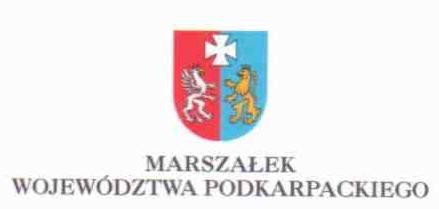 RŚ.VI.MM.7660/42-6/08	Rzeszów, 2009-07-28D E C Y Z J ADziałając na podstawie: art. 155 ustawy z dnia 14 czerwca 1960r. Kodeks postępowania administracyjnego (Dz. U. z 2000 r. Nr 98, poz. 1071 ze zm.);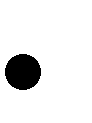  art. 215 i art. 378 ust. 2 pkt 1 ustawy z dnia 27 kwietnia 2001r. Prawo ochrony środowiska (Dz. U. z 2008r. Nr 25, poz. 150) w związku z § 2 ust.1 rozporządzenia Rady Ministrów z dnia 9 listopada 2004r. w sprawie określenia rodzajów przedsięwzięć mogących znacząco oddziaływać na środowisko oraz szczegółowych uwarunkowań związanych z kwalifikowaniem przedsięwzięcia do sporządzenia raportu o oddziaływaniu na środowisko (Dz. U. Nr 257, poz. 2573 ze zm.);   art. 153 ustawy   z   dnia 3 października   2008r.   o udostępnianiu   informacji o środowisku i jego ochronie, udziale społeczeństwa w ochronie środowiska orazo ocenach oddziaływania na środowisko (Dz. U. z 2008r. Nr 199 poz. 1227), § 2 rozporządzenia Ministra Środowiska z dnia 3 marca 2008r. w sprawie poziomów niektórych substancji w powietrzu (Dz. U. Nr 47 poz. 281), § 2 oraz załącznika do rozporządzenia Ministra Środowiska z dnia 14 czerwca 2007r. w sprawie dopuszczalnych poziomów hałasu w środowisku (Dz. U. Nr 120 poz. 826), § 19 rozporządzenia Ministra Środowiska z dnia 24 lipca 2006r. w sprawie warunków, jakie należy spełnić przy wprowadzaniu ścieków do wód lub do ziemi, oraz w sprawie substancji szczególnie szkodliwych dla środowiska wodnego (Dz. U. Nr 137 poz. 984),   § 8, § 10, § 11 rozporządzenia Ministra Środowiska z dnia 4 listopada 2008r. w sprawie wymagań w zakresie prowadzenia pomiarów wielkości emisji oraz pomiarów ilości pobieranej wody (Dz. U. Nr 206 poz. 1291),   § 2, § 5, § 6, § 7 rozporządzenia Ministra Środowiska z dnia 19 listopada 2008r. w sprawie rodzajów wyników pomiarów prowadzonych w związku z eksploatacją instalacji lub urządzenia i innych danych oraz terminów i sposobów ich prezentacji (Dz. U. Nr 215 poz. 1366)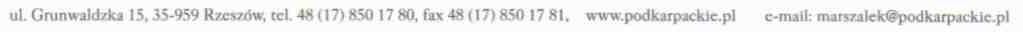 po rozpatrzeniu wniosku Firmy Oponiarskiej Dębica S.A., ul 1-go Maja   1, 39-200 Dębica, REGON 850004505 z dnia 29 października 2008r., znak: PO-4430-7-98 w sprawie zmiany decyzji Wojewody Podkarpackiego z dnia 20 lipca 2006r. znak: ŚR.IV-6618-7/1/06 udzielającej Spółce pozwolenia zintegrowanego na prowadzenie instalacji przeróbki gumy obejmującej kotłownię o mocy nominalnej ponad 50 MWt,o r z e k a mZmieniam za zgodą stron decyzję Wojewody Podkarpackiego z dnia 20 lipca 2006r. znak:    ŚR.IV-6618-7/1/06     udzielającą     Firmie     Oponiarskiej     Dębica     S.A., ul 1-go Maja 1, 39-200 Dębica REGON 850004505 pozwolenia zintegrowanego na prowadzenie instalacji przeróbki gumy obejmującej instalację energetycznego spalania paliw o mocy nominalnej ponad 50 MWtNa stronie 2 akapit drugi otrzymuje brzmienie:„udzielam Firmie Oponiarskiej Dębica S.A. w Dębicy pozwolenia zintegrowanego   na   prowadzenie   instalacji   energetycznego   spalania   paliw o nominalnej mocy cieplnej 195,64 MWt oraz instalacji przeróbki gumy i ustalam:”Punkty od I do X otrzymują brzmienie:„I.1. Rodzaj prowadzonej działalnościFirma Oponiarska Dębica S.A. w Dębicy prowadzić będzie produkcję opon do samochodów osobowych, dostawczych, terenowych, maszyn i urządzeń rolniczych, opon całostalowych do samochodów ciężarowych oraz innych produktów z branży oponiarskiej. W Zakładzie eksploatowana będzie kotłownia, w której produkowana będzie para technologiczna do produkcji opon, ciepło na potrzeby c.o. i c.w.u. obiektów administracyjno-socjalnych, a także para technologiczna i ciepło na potrzeby c.o. i c.w.u dla odbiorców zewnętrznych.Rodzaj i parametry instalacji objętych pozwoleniemW skład instalacji energetycznego spalania paliw obejmującej kotłownie i urządzenia grzewcze (centrale energetyczne, nagrzewnice i promienniki) zamontowane na halach o nominalnej mocy cieplnej 195,64 MWt oraz instalacji przeróbki gumy o max. wydajności 200 tys Mg/rok wyrobów gotowych wchodzą:Wydział produkcji mediów technologicznych (PI-EC) (kotłownia):4 kotły parowe typu FM -120/97 wodnorurkowe o naturalnej cyrkulacji opalane gazem ziemnym GZ-50 o minimalnej wartości opałowej Qi=31,0MJ/m3 (paliwo podstawowe) oraz olejem opałowym lekkim (paliwo rezerwowe) o minimalnej wartości opałowej Qi=42,6 MJ/kg i maksymalnej zawartości siarki -0,2 %.Parametry charakterystyczne kotłów: moc cieplna kotła -46,2 MWt, wydajność kotła 59 Mg/h, sprawność kotła dla spalania gazu ziemnego -83,5 %, sprawność kotła dla spalania oleju opałowego -86%. Spaliny z kotłów odprowadzane będą do powietrza czterema emitorami o symbolach: Z-6/ECII/2, Z-6/ECII/3, Z-6/ECII/4 i Z-6/ECII/5.zbiornik oleju opałowego lekkiego o pojemności 900m3 dla kotłów FM -120/97 bezciśnieniowy, usytuowany w drugim otwartym zbiorniku osłonowym, ścianyzbiornika oparte na pierścieniach fundamentowych żelbetonowych, dno posadowiono na warstwie asfaltobetonu i warstwach żwiru uszczelnionych geomembraną z foli HDPE. Opary substancji zanieczyszczających ze zbiornika odprowadzane będą do powietrza poprzez zawór odpowietrzający stanowiący emitor o symbolu EC-II/E6.Wydział Produkcji Mieszanek (BT-1):mikser	(mieszanie	przedmieszek	w	temperaturze	140-175°C	i	mieszanek gumowych w temp. 90-115°C) -11 szt.kalander i wytłaczarka (wytłaczanie i kalandrowanie przedmieszek w temp. 120-175°C i mieszanek gumowych w temperaturze 70-115°C) –13 sztwalcarka (uplastycznienie i płytowanie mieszanek gumowych w temp. 70-175°C) - 9 szt.Zanieczyszczenia z hali odprowadzane będą do powietrza wentylacją wymuszoną składającą się z emitorów (szt. 41) o symbolach: od Z-1/W1/1 do Z-1/W1/4, Z-1/W1/19, Z-1/W1/22, od Z-1/W1/101 do Z-1/W1/112, od Z-1/W1/131 do Z-1/W1/134, od Z-1/W2/2 do Z-1/W2/4, od Z-1/W2/26 do Z-1/W2/29, Z-1/W2/51, Z-1/W2/55 oraz od Z-1/W2/61 do Z-1/W2/68.Zanieczyszczenia z wentylacji ogólnej części hali z mikserów 9,10 i 11, z transportu sadzy i odpowietrzeń zbiorników dobowych sadzy - odprowadzane będą do powietrza emitorem Z-1/W2/1 poprzez urządzenia odpylające o skuteczności od 63% do 92%, a z odpowietrzeń silosów sadzy i senderów (w magazynie sadzy) odprowadzane będą do powietrza emitorem Z-1/W2/60 poprzez urządzenia odpylające o skuteczności 85% do 90%.Wydział Przygotowania Półfabrykatów (BT-2):linia kalandra nakładowego (temperatura prowadzenia procesu: wytłaczarka: 60-90°C, walcarka 80-100°C, suszarka 117-153°C, temperatura walców kalandra: 60-100°C) – 1szt.wytłaczarka boków SAI (temp. wytłoczki max. 140°C, prędkość linii : 16-30 m/min)-1 szt.linia wytłaczania bieżników (temp. prowadzenia procesu: wytłaczarka 30 –140°C, prędkość linii : 18 –36 m/min) – 4 szt.wytłaczarko-nakładarka SAI (temp. prowadzenia procesu : 50 –115°C) – 1 szt.wytłaczarko-nakładarka BARMAG (temp. prowadzenia procesu : 50 – 115°C)– 10 szt.kalander wypełniacza (temp. prowadzenia procesu: walcarka 55 -65oC, temp. walców kalandra: 25-140 oC) - 1 szt.kalander profilowy (temp. prowadzenia procesu: walcarka 55 - 65 oC, temp. walców kalandra: 25- 140 oC) -1 szt.kalander czterowalcowy SAI (temp. prowadzenia procesu: 65- 85 oC, temp. walców kalandra: 69- 90 oC) – 1 szt.kalander kapowy (temp. prowadzenia procesu: max. 95oC, kalander: 65-100 oC) – 2 szt.maszyny do cięcia - 13 szt.drutówka -3 szt.urządzenie do ręcznego nakładania wypełniacza – 27 szt.linia do nakładania pasków gumowych OFF-LINE – 2 szt.Zanieczyszczenia z hali, z procesu technologicznego produkcji opon, odprowadzane będą do powietrza wentylacją wymuszoną składającą się z emitorów: Z-2/1, Z-2/2, BT-2/1,BT-2/2, od BT-2/8 do BT-2/10, od Z-2/62 do Z-2/68, Z-2/87, Z-2/88, od Z-2/90doZ-2/96, od Z-2/107 do Z-2/109, od Z-2/144 do Z-2/145,Hala    ogrzewana    będzie    za    pomocą    18    centrali    energetycznych    OLIMP o łącznej wydajności cieplnej 1,08 MW, z których spaliny odprowadzane będą dopowietrza   emitorami   (szt.18)   o   symbolach:   od   BT-2/10/EN   do   BT-2/15/EN, od BT-2/21/EN do BT-2/24/EN, od BT-2/30/EN do BT-2/34/EN oraz od BT-2/39/EN do BT-2/41/EN.Wydział Konfekcji (BT-3):maszyna     konfekcyjna     (konfekcja     opon     do     samochodów     osobowych i dostawczych) - 92 szt.Zanieczyszczenia z hali, z procesu technologicznego produkcji opon, odprowadzane będą do powietrza wentylacją wymuszoną składającą się z emitora Z-2/146,Hala ogrzewana jest za pomocą 31 centrali energetycznych OLIMP o łącznej wydajności    cieplnej     1,86MW,     z     których     spaliny     odprowadzane     będą do powietrza emitorami (szt. 31) o symbolach: od BT3/1/EN do BT3/-9/EN, od BT3/16/EN   do   BT3/20/EN,    od    BT3/25/EN   do    BT3/29/EN,   od    BT3/35/EN do BT3/38/EN oraz od BT3/42/EN do BT3/49/EN.Wydział Wulkanizacji i Kontroli Końcowej (BT-4):prasa    wulkanizacyjna    (wulkanizacja    opon    do    samochodów    osobowych i dostawczych w temp. 160-190oC i pod ciśnieniem wewnątrz membrany 1,4-2,2 MPa) - 183 szt.optymizer ( badanie i klasyfikacja opon) –16 szt.Zanieczyszczenia z hali, z procesu technologicznego produkcji opon, odprowadzane będą do powietrza wentylacją wymuszoną składającą się z emitorów: Z-2/WO-3/19 doZ-2/WO-3/86,odZ-2/WO-3/101 do Z-2/WO-3/106, od Z-2/WO-3/112 do Z-2/WO- 3/143. od BT-4A/1 do BT-4A /15,Hala ogrzewana jest za pomocą 29 centrali energetycznych o łącznej wydajności cieplnej 4,27 MW, z których spaliny odprowadzane będą do powietrza emitorami (szt. 29) o symbolach: od od BT4W/1 EN do BT4W/13EN oraz od BT4/FF1EN do BT4/FF 16EN.Wydział Produkcji Opon Rolniczych i Membran (BT-5):linia wytłaczania bieżników (max. temp. głowic- 110 °C )- 1 szt.linia produkcji drutówek (max. temp. głowic- 70 °C )- 3 szt.maszyna konfekcyjna jednostadiowa (konfekcja opon do pojazdów rolniczych) – 22 szt.prasa wulkanizacyjna (wulkanizacja opon pojazdów rolniczych w temp. 167- 173oC i pod ciśnieniem pary do membrany 1,38-1,41 MPa )- 30 szt.linia wytłaczania wytłoczek membranowych 4,5” (max. temp. głowicy - 110 °C) – 1 szt.linia wytłaczania wytłoczek membranowych 6,5” (max. temp. głowicy - 110 °C) – 1 szt.prasa wulkanizacyjna (wulkanizacja membran w temp. pary do płyt max. 205oC, i ciśnieniu pary do płyt max 1,67 MPa) - 28 szt.maszyna konfekcyjna jednostadiowa (konfekcja membran przewijających) - 3 szt.kocioł do wulkanizacji membran przewijających – 1 szt.Zanieczyszczenia z hali odprowadzane będą do powietrza wentylacją wymuszoną składającą się z emitorów (szt. 72) o symbolach: Z-3/7, Z-3/8, Z-3/9, Z-3/12, Z-3/20, Z-3/23, od Z-3/66 do Z-3/68, Z-3/100, Z-3/111, Z-3/112, od Z-3/121 do Z-3/127,od Z-3/131 do Z-3/135, od Z-3/141 do Z-3/146, od Z-3/151 do Z-3/154, od Z-3/160 do Z-3/165, od Z-3/171 do Z-3/174, od Z-3/180 do Z-3/185, od Z-3/191 do Z-3/195, Z-3/201, Z-3/202, PN/1 do PN /11, PN/13, PN/14, PN/17 oraz PN/18.Wydział Produkcji Opon Ciężarowych (BT-6):linia wytłaczania elementów gumowych (wytłaczanie w 4 głowicach w temp. 60-90oC i ciśnienie 0,0 -0,25 MPa ) - 1 szt.FISHER (maszyna do cięcia osnowy) – 1 szt.SAFAN, STEELASTIC (maszyna do cięcia opasania opon) – 2 szt.drutówka (maszyna do budowy drutówek opon )- 2 szt.SLITTER ( maszyna do rozcinania opasań ) - 1 szt.maszyna konfekcyjna (konfekcja opon samochodów ciężarowych) – 6 szt.prasa wulkanizacyjna (wulkanizacja opon do samochodów ciężarowych w temp. 143 – 148 oC i ciśnieniu 0-2,8 MPa) – 32 szt.wyważarka opon, urządzenia do badania bicia promieniowego opon – 3 szt.X-REY (urządzenie do prześwietlania opon - kontrola jakości) – 1 szt.SHERORGRAPH ( urządzenie do wykrywania błędów w budowie opony - kontrola jakości) - 1 szt.kalander (stalowy) – 1 szt.walcarki - 5 szt.linia kalandra kapowego – 1 szt.Zanieczyszczenia z hali, z procesu technologicznego produkcji opon, odprowadzane będą do powietrza wentylacją składającą się z emitorów: Z-9/1, Z-9/2, Z-9/89, Z-9/90, Z-9/3/4, od Z-9/4/1 do Z-9/4/6, Z3/11M, Z3/29M oraz od Z3/69M do Z3/74MHala ogrzewana jest za pomocą promienników (65 szt.) o łącznej wydajności cieplnej 1,625 MW i nagrzewnic (19 szt.) o łącznej wydajności cieplnej 2,005 MW, z   których   spaliny    odprowadzane    będą    do    powietrza    emitorami   (szt.    84) o symbolach: od Z-9/5 do Z-9/88,Zakład Produkcji Części Zamiennych i Usług (PM):tokarki - 26 szt.frezarki – 12 szt.wiertarki – 9 szt.wiertarko-frezarki - 4 szt.szlifierki - 12 szt.grawerki - 3 szt.piły do cięcia – 4 szt.piec elektryczny do podgrzewania – 1 szt.piec elektryczny do hartowania – 3 szt.elektrodrążarki – 2 szt.prasa hydrauliczna – 2 szt.walcarka do blach – 1 szt.”Zanieczyszczenia z hali odprowadzane będą do powietrza wentylacją wymuszoną składającą się z emitorów (szt. 10) o symbolach: PM/9, PM/10, PM/15, PM/18, PM/19 oraz od PM/43 do PM/47.Charakterystykę prowadzonych procesów technologicznychWydział Produkcji Mediów Technologicznych (PI-EC) /kotłownia/.W obrębie instalacji w Wydziale Produkcji Mediów Technologicznych działać będzie kotłownia, w której przebiegać   będzie   proces   energetycznego   spalania   paliw w 4 kotłach parowych typu FM – 120/97. Podstawowym zadaniem kotłowni będzie produkcja energii cieplnej, w postaci pary wodnej nasyconej w zakresie temperatur 210-223° C i ciśnieniu w zakresie 1,8-2,35 MPa, używanej w procesie technologicznym produkcji wyrobów gumowych. Ponadto wytwarzana będzie ciepła woda na potrzeby centralnego ogrzewania dla zapewnienia optymalnej temperatury obiektów produkcyjnych i administracyjno-socjalnych, ciepła wody użytkowa do obiektów higieniczno-socjalnych, para wodna dla potrzeb własnych ciepłowni oraz para technologiczna i ciepło na potrzeby c.o. i c.w.u. dla odbiorców zewnętrznych.Wydział Produkcji Mieszanek (BT-1).W Wydziale wytwarzane i przerabiane będą mieszanki gumowe (w max. ilości 494,3 tys. Mg/rok), stanowiące główny surowiec do produkcji opon i membran.Głównymi składnikami mieszanek będą kauczuki naturalne i syntetyczne, sadza techniczna, plastyfikatory, napełniacze mineralne, przyspieszacze, siarka, środki przeciwstarzeniowe i inne substancje ulepszające. W mikserach (mieszarkach zamkniętych) przebiegać będzie zasadnicza część procesu produkcji mieszanki gumowej. Sadza magazynowana będzie w magazynie sadzy usytuowanym na zewnątrz hali produkcyjnej, wyposażonym w 12 zbiorników (silosów) o pojemności ok. 120 Mg każdy. Do miksera ładowane będą odważone uprzednio porcje odpowiednich surowców. Kolejność załadunku poszczególnych surowców będzie określona przez przepis specyficzny dla każdej mieszanki i identyczny dla kolejnych porcji w serii takich samych mieszanek. Produkcja mieszanek odbywać się będzie w jednym lub w wielu etapach. Wszystkie składniki w trakcie mieszania każdej porcji w mikserze będą dokładnie zmieszanie w jednolitą i jednorodną masę zwaną mieszanką (zawierającą substancje służące do sieciowania polimerów) lub przedmieszką (jeszcze bez tych substancji). Przedmieszki kierowane będą ponownie do mikserów.Otrzymane mieszanki i przedmieszki w postaci nieforemnych brył kierowane będą dourządzeń pytujących, a potem do wytłaczarki z kalandrem lub walcarki. Podstawowym zadaniem tych urządzeń będzie nadanie produktowi formy wygodnej do magazynowania i przetwarzania w kolejnych procesach. Produktem końcowym (po wyładowaniu i wychłodzeniu oraz pokryciu płynem antyadhezyjnym) będą mieszanki gumowe (ok. 100 rodzajów) o różnym składzie i właściwościach w postaci szerokiej taśmy gumowej.Wydział Przygotowania Półfabrykatów (BT-2)W Wydziale produkowane będą półfabrykaty do opon m. in. drutówki, kapa, osnowa, boki, opasania, ekran i bieżniki.Do produkcji półfabrykatów będą stosowane procesy wytłaczania i kalandrowania. Kalandrowanie będzie polegać na kształtowaniu profili gumowych (do produkcji kapy, boków, wypełniacza) o odpowiednim przekroju, natomiast wytłaczanie - na wyciskaniu uplastycznionej mieszanki przez szablon o zadanym przekroju. Głównymi elementami używanymi do produkcji półfabrykatów będą mieszanki gumowe, kordy (wiskozowe, poliamidowe, poliestrowe, stalowe) i druty. W każdym z procesów i dla każdego elementu składowego opony używane będą oddzielne rodzaje mieszanek gumowych, jak również do produkcji każdego z elementów stosowane będą z reguły oddzielne urządzenia. Zasilanie czyli podawanie mieszanek do tych urządzeń odbywać się będzie „na zimno”, tzn. do urządzenia podawana będzie bezpośrednio taśma mieszanki, pocięta ewentualnie na węższe paski lub „na gorąco” tzn. przed podaniem do urządzenia mieszanka będzie podgrzewana i uplastyczniana na walcarkach.Gumowanie kordów na osnowy, ekran i opasania odbywać się będzie w linii kalandranakładowego. Gumowanie polegać będzie na obustronnym wwalcowaniu uprzednio podgrzanej, uplastycznionej i ukształtowanej w cienką folię mieszanki w tkaninę tekstylną lub stalową. Powstałe po wychłodzeniu gumowane kordy tekstylne i    stalowe    zawijane    będą    w    przekładki    poliamidowe    lub    polipropylenowe i przekazywane na stanowiska cięcia.Produkcja drutówek polegać będzie na ukształtowaniu pojedynczych drutów stalowych (mosiądzowanych lub brązowionych) w taśmę złożoną z 3-6 drutów, pokryciu jej warstwą gumy w głowicy wytłaczarki drutówkowej i zwinięciu z tej taśmy pierścieni złożonych z 3-6 zwojów, które przekazywane będą na nakładarki, gdzienakładany będzie na nie pasek mieszanki gumowej (wypełniacz). Powstałe w ten sposób drutówki przekazywane będą na stanowiska konfekcji opon surowych.Produkcja boków polegać będzie na mechanicznym złożeniu poprzez docisk na gorąco oddzielnie tłoczonych lub kalandrowanych elementów składowych nazywanych bokiem właściwym i twardym paskiem stopowym lub poprzez wytłaczanie na wytłaczarce całego element. Powstałe boki opon po wychłodzeniu i zawinięciu w przekładkę przekazywane będą na stanowiska konfekcji.Produkcja bieżników polegać będzie na wytłoczeniu (na wytłaczarkach) czoła bieżnika wraz z paskami barkowymi po obu stronach pokryciu spodniej strony bieżnika cienką warstwą kapy lub nałożeniu kleju benzynowego, pocięciu na odcinki o żądanej długości, pomalowaniu końcówek klejem benzynowym do złącz oraz załadowaniu do tzw. wózków tacowych, w których bieżniki po odpowiednim czasie wypoczynku przekazywane będą na stanowiska konfekcji .Wydział Konfekcji (BT-3)W Wydziale będą realizowane procesy montażu (konfekcji) poszczególnych elementów składowych półwyrobów nazywanych oponami surowymi.Konfekcja opon to proces łączenia w sposób mechaniczny przygotowanych elementów, który odbywać się będzie dwuetapowo na różnego typu maszynach konfekcyjnych dwustaiowych (I i II stadium) lub na maszynach jednostaiowych (I stadium). W pierwszym etapie konfekcji po założeniu na maszyny drutówek, na bęben maszyny konfekcyjnej nawijana będzie pierwsza warstwa osnowy, następnie po wykonaniu przez konfekcjonera złącza, dokonana będzie operacja osadzenia drutówek po obu stronach bębna i operacja przewinięcia osnowy ponad drutówkami. Kolejnym etapem, pomijanym w przypadku opon jednowarstwowych będzie nałożenie drugiej warstwy osnowy. Na tak przygotowany element nakładane będą symetrycznie dwa boki. Konfekcjoner wykona złącza boków, po czym nastąpi operacja rolowania boków i złożenie bębna. W ten sposób powstanie opona surowa po I stadium konfekcji.W drugim etapie konfekcji na oponę surową po I stadium, nakłada się dwie warstwy opasania z kordu stalowego, w niektórych przypadkach tzw. ekran z pasków kordu nylonowego oraz bieżnik, po czym całość roluje się otrzymując tzw. oponę surową po II stadium konfekcji. W procesie I - stadium wszystkie elementy opony surowej łączone będą w procesie ciągłym na bębnie płaskim membranowym.Wydział Wulkanizacji i Kontroli Końcowej (BT-4)W Wydziale opony surowe będą poddawane działaniu wysokich temperatur (zakres 160-190 oC) i ciśnienia (1,4-2,2 MPa) na prasach wulkanizacyjnych, w celu otrzymania tzw. opon gotowych, czyli zwulkanizowanych (max. wielkość produkcji 112 tys. Mg/rok). Wulkanizacja opon odbywać się będzie na różnego typu prasach wulkanizacyjnych z formami dwupołówkowymi lub segmentowymi. Medium wulkanizacyjnym w zależności od systemu wulkanizacji będą: para/gaz obojętny (azot - służący do uzyskania wyższego ciśnienia w membranie) lub gorąca woda. Elementami pomocniczymi używanymi do dostarczania mediów grzewczych do wnętrza wulkanizowanych opon będą różnego kształtu worki gumowe nazywane membranami. Opona surowa będzie wkładana przy pomocy urządzenia załadowczego do otwartej formy. Następnie opona formowana będzie parą (o niskim ciśnieniu) podawaną do wnętrza membrany. Po uformowaniu opony prasa będzie zamykana i nastąpi właściwy proces wulkanizacji przy ściśle określonych parametrach takich jak: czas, temperatura i ciśnienie mediów. Podczas wulkanizacji opona będzie ogrzewana od strony membrany i od strony formy. Po zakończeniu cyklu prasa będzie otwierać się automatycznie i nastąpi wyładunek zwulkanizowanych opon, a następnie załadunek nowych opon surowych, po czymcykl będzie się powtarzał. Opony po wulkanizacji przekazywane będą na stanowiska kontroli i obcinania ewentualnych wypływów.Ponadto w wydziale prowadzona będzie kontrola parametrów jakościowych wyprodukowanych opon metodą kontroli wizualnej, jak również na urządzeniach zwanych wyważarkami (statycznymi lub dynamicznymi) oraz optymizerami.Wydział Produkcji Opon Rolniczych i Membran (BT-5).W Wydziale prowadzone będą procesy związane z przygotowaniem półfabrykatów, w tym: produkcja kapy, boków, cięcie kordów, produkcja drutówek, produkcja bieżników, ponadto procesy konfekcjonowania, wulkanizacji i kontroli końcowej opon i membran (max. wielkość produkcji opon rolniczych 11,4 tys. Mg/rok oraz membran 1,6 tys. Mg/rok ). Prowadzone w Wydziale BT-5 procesy produkcji półfabrykatów, konfekcji i wulkanizacji opon do pojazdów rolniczych będą przebiegać analogicznie jak procesy opisane w punktach I 3.3, I 3.4, I 3.5.Procesem pomocniczym przy produkcji opon będzie produkcja membran do pras wulkanizacyjnych oraz membran przewijających do maszyn konfekcyjnych. Proces produkcji membran będzie polegał na wytłoczeniu z uprzednio przefiltrowanej mieszanki (sporządzonej z kauczuku butylowego o specjalnych właściwościach mechanicznych jak odporność na temperaturę, wydłużenie i zginanie) wytłoczek membranowych o odpowiednim kształcie, które następnie będą przycinane na wymagane w zależności od rodzaju i wielkości membran, wymiary, wygrzewane przez 1-4 godziny w specjalnej komorze podgrzewczej. Następnie będą wulkanizowane w formach ogrzewanych parą i zamontowanych na specjalnych prasach hydraulicznych. Gotowe membrany będą przekazywane na stanowiska kontroli i sprawdzane głównie pod kątem prawidłowości wykonania kołnierzy, występowania pęcherzy i rozwarstwień oraz ich powierzchnia będzie szlifowana i rowkowana. Po zabezpieczeniu powierzchni olejami mineralnymi wyrób będzie sezonowany.W Wydziale Produkcji Opon Ciężarowych (BT-6)W Wydziale realizowane będą procesy związane z przygotowaniem półfabrykatów tj. procesy wytłaczania, cięcia kordów, przygotowania drutówek, konfekcjonowania, wulkanizacji i kontroli końcowej opon. (max. wielkość produkcji 68 tys. Mg/rok) Produkcja półfabrykatów będzie obejmować :wytłoczenie w linii Quadroplex, elementów gumowych jak boki, wypełniacz oraz bieżnik,nagumowanie i cięcie na określone wymiary kordu stalowegoprzygotowanie drutówek polegające na nagumowaniu i zawinięciu taśmy złożonej z jednego drutu w odpowiedniej wielkości pierścień.Konfekcja polegać będzie na zgodnym z dokumentacją konstrukcyjną opony, połączeniu warstw osnowy kordu stalowego, drutówek i nałożeniu bieżnika na bębnie maszyny konfekcyjnej jednostadiowej. Powstałe podczas konfekcji opony surowe przekazywane będą do wulkanizacji. Wulkanizacja opon do samochodów ciężarowych odbywać się będzie na różnego typu prasach wulkanizacyjnych. Zwulkanizowane opony przekazywane będą na stanowiska kontroli gdzie prowadzone będzie obcinanie wypływek, kontrola wizualna, wyważanie statyczne, badania rentgenowskie i klasyfikacja końcowa.Wydział Produkcji Części Zamiennych i Usług (PM).W Wydziale będą realizowane procesy związane z produkcją części zamiennych do maszyn i urządzeń używanych do produkcji ogumienia, produkcją osprzętu oponiarskiego w szczególności: form wulkanizacyjnych, pierścieni do form wulkanizacyjnych, pierścieni do budowy drutówek, oprzyrządowania do produkcji mieszanek gumowych oraz świadczenie usług remontowych.Urządzenia i obiekty wchodzące w skład instalacji z zakresu gospodarki wodno-ściekowejEksploatacja instalacji przeróbki gumy będzie związana ze szczególnym korzystaniem z wód poprzez pobór wody z rzeki Wisłoki oraz wprowadzanie mieszaniny ścieków przemysłowych i opadowo-roztopowych do rzeki Wisłoki.Ujęcie wody powierzchniowej zlokalizowane na rzece Wisłoka w km 56+180:dwa otwory czołowe w przęsłach o wym. 0,7 x 2,0 m oraz jeden boczny w ścianie przyczółka o wym. 1,0 x 0,4 m,komora zbiorcza ujęcia o paramterach:8 x 3 x 4,2 m,osadniki ziemne A, B i C o parametrach: A - Vuż. 100 000 m3, B - Vuż. 24 000 m3, C - Vuż. 25 000 m3; przy h 3,5 m,komora zbiorcza o parametrach: 2 x 2 x 6,25.Stacja filtrów:filtry żwirowe - 14 sztzbiornik wody płucznej z żelbetonu.Stacja uzdatniania wody:ciąg dekarbonizacji o wydajności max 300 m3 wody/h (akcelator, zbiornik magazynowy wapna, zbiornik do rozpuszczenia wapna, zbiornik roztworu koagulantu, kontener i zbiornik zalewowy),ciąg filtracji (filtr żwirowy i zbiornik wody filtrowanej),ciąg zmiękczania o wydajności max 200 m3 wody/h (wymiennik sodowy, zbiornik wody zmiękczonej, zbiorniki magazynowe soli, filtr żwirowy do solanki, komory szlamu i poletka osadowe),ciąg neutralizacji ścieków (zbiorniki o poj. 500 m3 - 2 szt.),stacja	schładzania	kondensatu	(wymienniki	ciepła,	filtr	żwirowy	i	zbiornik magazynowy)punkt rozładunku/magazynowania kwasu solnego (taca rozładunkowa, zbiornik ścieków i zbiorniki magazynowania kwasu solnego -2 szt.).Oczyszczalnia ścieków przemysłowych oraz wód opadowych i roztopowych.oczyszczalnia Nr 1 – przepustowość 400 m3 /h (osadnik poziomy trójkomorowy, zbiornik na substancje pływające i tłuszcze, zbiornik retencyjny i  poletka osadowe - 2 szt.),oczyszczalnia Nr 2 - przepustowość 540 m3 /h (osadnik poziomy trójkomorowy, zbiornik na substancje pływające i tłuszcze i poletka osadowe 4 szt.),urządzenia podczyszczające ścieki przemysłowe oraz wody opadowe i roztopowe (osadnik ścieków nr I zlokalizowany przy warsztacie naprawczym wózków, komory osadcze nr II zlokalizowane przy stacji uzdatniania wody, poletka osadowe nr III zlokalizowane przy stacji uzdatniania wody, neutralizator ścieków nr IV zlokalizowany przy stacji uzdatniania wody, separator oleju AWAS nr V zlokalizowany przy stanowisku rozładunku oleju opałowego)separator oleju AWAS nr VI zlokalizowany przy stacji transformatorów,separator oleju nr VII zlokalizowany przy magazynie olejów.Wylot urządzeń kanalizacyjnych zlokalizowany na rzece Wisłoka w km 57+328:wylot zaopatrzony w klapę zwrotną.Charakterystyka prowadzonych procesów związanych z gospodarką wodno-ściekowąDla potrzeb instalacji będzie pobierana woda ze środowiska i z zewnętrznego źródła. Woda na cele technologiczne pobierana będzie z rzeki Wisłoki ujęciem wody zlokalizowanym w km 56+180 rzeki. W skład ujęcia będą wchodzić trzy okna wlotowezabezpieczone kratami gęstymi oraz klapami. Woda ujmowana przez ujęcie przesyłana będzie poprzez komorę zbiorczą do trzech osadników ziemnych. Następnie woda poprzez pompownię I stopnia kierowana będzie do Stacji Filtrów. Uzdatniona woda będzie rozdzielona na następujące strumienie:woda do chłodzenia i uzupełniania obiegów chłodzących oraz na cele przeciwpożarowe,woda dla celów energetycznych (produkcja wody zmiękczonej do zasilania kotłowni i uzupełniania obiegów wody hydrauliczno-eżektorowej).W stacji woda poddawana będzie procesom: dekarbonizacji mlekiem wapiennym, koagulacji chlorkiem żelazowym w reaktorze typu akcelator, filtracji w ciśnieniowych filtrach żwirowych oraz zmiękczaniu na wymiennikach kationitowych sodowych.Woda wykorzystywana do płukania urządzeń stacji będzie pobierana ze stacji filtrów i po wykorzystaniu odprowadzana będzie do zakładowej kanalizacji przemysłowej.Cele technologiczne obejmować będą również potrzeby chłodnicze (chłodzenie maszyn i urządzeń) i energetyczne (produkcja pary). Obiegi chłodnicze wody (V= 2 373 m3) będą obiegami zamkniętymi z możliwością uzupełniania niedoborów wody.Woda na cele socjalno-bytowe instalacji będzie zakupywana z ujęcia zewnętrznego. Z instalacji będą powstawać ścieki socjalno-bytowe, przemysłowe oraz wody opadowe i roztopowe. Ścieki socjalno-bytowe będą odprowadzane do zakładowej kanalizacji		sanitarnej,	a		następnie		kierowane	do	kanalizacji	zewnętrznej. Ścieki przemysłowe oraz wody opadowe i roztopowe będą odprowadzane do zakładowej kanalizacji przemysłowej i w mieszaninie wprowadzane do rzeki Wisłoki wylotem	urządzeń	kanalizacyjnych	zlokalizowanym	w	km	57+328	rzeki. W skład ścieków przemysłowych będą wchodzić ścieki ze stacji uzdatniania wody oraz	ścieki		powstające		przy	produkcji	i	wulkanizacji		materiałów		gumowych. Przed wprowadzeniem mieszaniny ścieków przemysłowych i opadowo- roztopowych do środowiska będą oczyszczane w zakładowej oczyszczalni ścieków.Oczyszczalnia ścieków będzie składała się z dwóch takich samych ciągów technologicznych, w skład których wchodzić będzie zbiornik retencyjny, służący do zatrzymywania ścieków, trójkomorowy osadnik zaopatrzony w mechaniczny zgarniacz osadów i części pływających oraz poletka osadowe. Oczyszczone ścieki z ciągów technologicznych kierowane   będą   wspólnym   wylotem   zaopatrzonym w klapę zwrotną do rzeki Wisłoki. W okresie nadmiaru wód opadowych i roztopowych część tych wód będzie odprowadzana bezpośrednio przelewem do rzeki Wisłoki tym samym wylotem co ścieki przemysłowe a stała ilość (261 dm3 /s) kierowana będzie na zakładową oczyszczalnię ścieków. Wody opadowe i roztopowe oraz niektóre ścieki przemysłowe (ścieki poregeneracyjne, ścieki zaolejone, ścieki popłuczne z płukania filtrów oraz odmuliny z akcelatora) przed wprowadzeniem do zakładowej kanalizacji przemysłowej będą podczyszczane na urządzeniach podczyszczających.Maksymalną dopuszczalną emisję w warunkach normalnego funkcjonowania instalacjiDopuszczalna wielkość emisji gazów i pyłów wprowadzanych do powietrzaDopuszczalna wielkość emisji gazów i pyłów wprowadzanych do powietrza została określona w załączniku nr 1Dopuszczalna roczna emisja gazów i pyłów z instalacji:amoniak	0,042 Mg/rokanilina	3,468 Mg/rokbenzen	0,920 Mg/rokcynk (jako suma metalu i jego związków w pyle zawieszonym PM10)	2,561 Mg/rokdwusiarczek węgla	26,201 Mg/rokdwutlenek azotu	238,118 Mg/rokdwutlenek siarki	80,294 Mg/rokfenol	2,317 Mg/rokformaldehyd	0,017 Mg/rokksylen	4,426 Mg/rokstyren	3,297 Mg/roktlenek węgla	91,686 Mg/roktoluen	2,419 Mg/rokwęglowodory alifatyczne do C12	288,574 Mg/rokpył ogółem	46,806 Mg/rokw tym: - pył zawieszony PM10	46,806 Mg/rokwęgiel elementarny	26,074 Mg/rokbutan-1-ol	2,657 Mg/rokwęglowodory aromatyczne	0,004 Mg/rokaceton	3,477 Mg/rok”Nie ustalam dopuszczalnej wielkości emisji tlenku węgla z 4 kotłów parowych typu FM – 120/97.Dopuszczalna wielkość emisji ścieków z instalacjiDopuszczalna do wprowadzania ilość i stężenia mieszaniny ścieków przemysłowo-opadowych i roztopowych do rzeki Wisłoki wylotem zlokalizowanym w km 57+328:QśrdQ= 14112 m3/d= 940,0 m3/hmaxhStężenia zanieczyszczeń w ściekach przemysłowo-burzowych i roztopowych wprowadzanych do urządzeń kanalizacyjnych nie mogą przekraczać najwyższych dopuszczalnych wartości podanych w tabeli.Tabela 1II.4.1. Pobór wody powierzchniowej dla potrzeb technologicznych instalacji ujęciem zlokalizowanym na rzece Wisłoka w km 56+180:QmaxQ= 2 200 000 m3/rok= 1200,0 m3/hmaxhQśrd= 18000,0 m3/dobęDopuszczalne rodzaje i ilości wytwarzanych odpadówIlość odpadów poszczególnych rodzajów dopuszczonych do wytworzenia w ciągu roku.Tabela 2	Wielkość maksymalnej dopuszczalnej emisji oraz maksymalny dopuszczalny czas utrzymywania się uzasadnionych technologicznie warunków   eksploatacyjnych   odbiegających    od    normalnych-    jak w warunkach normalnej pracy instalacji zgodnie z punktami II.1, II.2,II.3, II.4 i II5 decyzji.Warunki wprowadzania do środowiska substancji lub energii i wymagane działania, w tym środki techniczne mające na celu zapobieganie lub ograniczanie emisji.Charakterystykę miejsc wprowadzania gazów i pyłów do powietrza.Parametry źródeł emisji do powietrza zostały określone w załączniku nr 2 do niniejszej decyzji.Dopuszczalne wielkości emisji gazów i pyłów wprowadzanych do powietrza z instalacji określone są w załączniku nr 1 do niniejszej decyzji.Substancje zanieczyszczające z czterech kotłów parowych typu FM – 120/97 kierowane będą oddzielnymi ciągami do ekonomizerów, gdzie będzie prowadzony odzysk ciepła, a następnie kierowane do oddzielnych emitorów. Ciągi spalin wymuszone będą pracą wentylatorów wbudowanych w kotłach.Substancje zanieczyszczające ze źródeł emisji i emitorów Z-1/W1/1, Z- 1/W1/2, Z-1/W1/3, Z-1/W1/4, Z-1/W2/1, Z-1/W2/2, Z-1/W2/3, Z-1/W2/4, Z-1/W2/51, Z-1/W2/55, Z1/W2/60, Z-1/W2/61, Z-1/W2/63, Z-1/W2/66, Z-3/100 i PM/15 będą wprowadzane do powietrza poprzez urządzenia ochrony powietrza wyszczególnione w pkt.IV.1.3.Charakterystyka techniczna stosowanych urządzeń ochrony powietrzaIV.1.3.1. Wydział Produkcji Mieszanek (BT-1) Tabela 3Wydział Produkcji Opon Rolniczych i Membran (BT-5) Tabela 4Wydział Produkcji Części Zamiennych i Usług (PM): Tabela 5Charakterystykę źródeł emisji hałasu do środowiskaIV.2.2. Rodzaj i parametry instalacji istotne z punktu widzenia ochrony przed hałasem:Tabela 6Miejsce odprowadzania ścieków do kanalizacjiMieszanina	ścieków	przemysłowych	i	opadowo-roztopowych	będzie wprowadzana do rzeki Wisłoki wylotem zlokalizowanym w km 57+328 rzeki.Średnia roczna liczba zrzutów ścieków do rzeki Wisłoki z przelewu burzowego nie będzie większa niż 10.Sposoby postępowania z wytwarzanymi odpadamiMiejsce i sposób oraz rodzaj magazynowanych odpadów Tabela 7Sposoby dalszego gospodarowania odpadami Tabela 8Warunki gospodarowania odpadamiWytworzone odpady będą przekazywane specjalistycznym firmom posiadającym ważne zezwolenie na prowadzenie działalności w zakresie transportu, zbierania, odzysku i unieszkodliwiania odpadów.Usuwane odpady będą zabezpieczone przed przypadkowym rozproszeniem w trakcie transportu i czynności przeładunkowych.Gospodarka odpadami będzie odbywać się zgodnie z instrukcją zatwierdzoną przez prowadzącego instalację.Odpady transportowane będą z częstotliwością wynikającą z procesów organizacyjnych i technologicznych, w szczególności pojemności magazynów przy pomocy pojazdów wyposażonych i oznakowanych zgodnie z obowiązującymi przepisami ADR.Pomieszczenia magazynowe będą zabezpieczone przed dostępem osób nieupoważnionych.Teren   magazynowania   odpadów   będzie   wyposażony   w   urządzenia i materiały gaśnicze, zapas sorbentów i czyściwa do likwidacji ewentualnych rozlewów.Miejsca magazynowania odpadów niebezpiecznych ciekłych nie będą posiadać kratek ściekowych.Powierzchnie komunikacyjne przy obiekcie do magazynowania odpadów niebezpiecznych – Magazynie Odpadów Niebezpiecznych oraz rampa przeładunkowa i drogi wewnętrzne w Magazynie będą utwardzone i utrzymywane w czystości. Rampa przeładunkowa będzie zadaszona.Pracownicy pracujący przy substancjach niebezpiecznych stosować będą odzież ochronną i roboczą oraz środki ochrony osobistej.Rodzaj i maksymalną ilość wykorzystywanej energii, materiałów, surowców i paliw:energia elektryczna	160 000 MWh/rokgaz ziemny	61 530 000 m3/rokolej opałowy	5 600 Mg/rokwoda	ogółem z ujęcia T.C.Dębica S.A.	2 200 000 m3/rokw tym : woda do celów chłodzących	1 500 000 m3/rok- azot	13 000 000 m3/roksadza techniczna (różnego rodzaju)	50 000 Mg/rokkauczuki (naturalne, sztuczne, mieszanki i regeneraty)	100 000 Mg/roktkaniny tekstylne techniczne (kordy tekstylne,tkaniny krzyżowe, przekładkowe, nici)	10 000 Mg/rokkordy i druty stalowe	30 000 Mg/rokplastyfikatory i oleje	10 000 Mg/roktlenek cynku	4 000 Mg/rokstearyna	1 500 Mg/rokśrodki przeciwstarzeniowe	5 000 Mg/rokśrodki wulkanizujące(w tym siarka)	10 000 Mg/rokbenzyna czysta i zawarta w klejach benzynowych  poniżej	15 Mg/roksilany (związki krzemowo-organiczne)	900 Mg/rokżywice, plastyfikatory chemiczne, peptyzatory, mydła	5 000 Mg/rokpłyny wodne i emulsje silikonowe	1 500 Mg/rokpigmenty	25 Mg/roknapełniacze(środki adhezyjne, krzemionki, talk, kreda, kaolin,)	9 000 Mg/rokmateriały pomocnicze, opakowania	500 Mg/rokfolie, worki z tworzyw sztucznych	900 Mg/roksól spożywcza	165 Mg/rokkwas solny (30-33%	roztwór)	150 Mg/rokwapno hydratyzowane	70 Mg/rokśrodki do korekty wody chłodzącej	20 Mg/rokśrodki do korekty obiegu wodno-parowego	30 Mg/rokkoagulant do uzdatniania wody	16 Mg/rokżwir filtracyjny	150 Mg/rokmasy jonitowe	10 Mg/roksorbenty, środki do usuwania skutków zanieczyszczeń	60 Mg/rokinne	28 Mg/rokZakres i sposób monitorowania procesów technologicznych, w tym pomiaru i ewidencjonowania wielkości emisjiMonitoring procesów technologicznychZakres monitoringu procesów technologicznych prowadzonych w instalacjach jest określony w dokumentacji Systemu Procesowego Zarządzania Biznesem (BPMS) integrującego wymagania Systemu Zarządzania Jakością wg TS 16949, Systemu Zarządzania Środowiskowego wg ISO 14001 oraz Systemu Zarządzania Bezpieczeństwem i Higieną Pracy wg OHSAS 18001. Dokumentację systemową stanowią procedury, instrukcje operacyjne, instrukcje stanowiskowe, dokumentacja technologiczna, w tym Plany Kontroli zawierające parametry, według których prowadzone będą procesy technologiczne oraz sposób ich kontroli.W instalacji do przeróbki gumy kontrola parametrów technologicznych prowadzona będzie zgodnie z obowiązującymi instrukcjami technologicznymi i Planami Kontroli. Kontrola procesów odbywać się będzie wg Instrukcji Operacyjnej (WI) "Kontrola procesu i wyrobu". Monitorowaniu podlegać będzie również ilość zużytej w produkcji benzyny ekstrakcyjnej na Wydziałach BT-2, BT-3, BT-5, BT-6.W kotłowni w każdym z kotłów kontrolowane będzie ciśnienia pary na kotle, czas pracy kotła oraz zużycie paliwa przez poszczególne kotły.W celu utrzymania odpowiedniego stanu technicznego maszyn i urządzeń produkcyjnych realizowane będą wytyczne Instrukcji Operacyjnej (WI) "Utrzymanie wyposażenia produkcyjnego i system konserwacji oraz bieżące utrzymanie ruchu i remonty".Wskaźniki zużycia energii i surowców na jednostkę produkcji (wyrobu) oraz wytworzenia ścieków i odpadów na jednostkę produkcji:- max zużycie energii elektrycznej	1000 kWh/Mg wyrobumax zużycie energii cieplnej	3 Mg pary/Mg wyrobumax zużycie wody chłodzącej	9,5 m3/Mg wyrobumax ilość wytwarzanych odpadówz przemysłu gumowego i produkcji gumy	32 kg/Mg wyrobumax zużycie benzyny(czystej oraz jako składnik klejów i lakierów)	0, 26 kg/Mg wyrobuMonitoring emisji gazów i pyłów do powietrzaStanowiska pomiarowe będą zamontowane (usytuowane) na emitorach: Z-1/W1/1, Z-1/W1/2, Z-1/W1/3, Z-1/W1/4, Z-1/W1/131, Z-1/W1/132, Z-1/W1/133, Z-1/W1/134, Z-1/W2/1, Z-1/W2/2, Z-1/W2/3, Z-1/W2/4, Z-1/W2/51, Z-1/W2/55, Z-1/W2/60, od Z-1/W2/61 do Z-1/W2/68, BT-2/1, BT-2/2, BT-2/9, BT-2/10, Z-2/62, Z-2/64, Z-2/68, Z-2/87, Z-2/88, Z-2/144, Z-2/145, Z-3/12, Z-3/20, Z-3/66, Z-3/67, Z-3/68, Z3/11M, Z3/29M, od Z3/69M do Z3/74M, Z-3/100, Z-9/1, Z-9/2, Z-9/89, Z-9/90, Z-6/ECII/2, Z-6/ECII/3, Z-6/ECII/4, Z-6/ECII/5, PM/15 i PM/47.Monitoring emisji hałasu do środowiskaPomiary hałasu określające oddziaływanie akustyczne instalacji objętej pozwoleniem zintegrowanym na tereny zabudowy mieszkaniowej prowadzone będą w punktach pomiarowych, przedstawionych na załączniku graficznym nr 3 do przedmiotowej decyzji:punkt Nr 1 zlokalizowany przed budynkiem mieszkalnym przy ul. Kraszewskiego nr 112,punkt Nr 2 zlokalizowany przed budynkiem mieszkalnym przy wejściu do Hotelu„Wisłok” przy ul. Kwiatkowskiego.Pomiary hałasu określające oddziaływanie akustyczne instalacji objętej pozwoleniem zintegrowanym na tereny zabudowy związanej z wielogodzinnym pobytem dzieci i młodzieży prowadzone będą w godzinach 6.00 do 22.00 w punkcie pomiarowym, przedstawionym na załączniku graficznym nr 3 do przedmiotowej decyzji:punkt Nr 3 zlokalizowany przed budynkiem szkolnym przy ul. E. Kwiatkowskiego;Pomiary hałasu w środowisku przeprowadzane będą po każdej zmianie procedury pracy instalacji lub wymianie urządzeń będących źródłem hałasu.Monitoring poboru wody i odprowadzanych ściekówProwadzący instalację będzie wykonywał systematyczne pomiary ilości pobieranej wody powierzchniowej ujęciem zlokalizowanym na rzece Wisłoka w km 56+180 mierzonej za pomocą punktu pomiarowego PI/E/UW-1 (dysza pomiarowa, przetwornik różnicy ciśnienia, licznik przepływu) zlokalizowanego w pomieszczeniu pompowni   Iº   oraz     wodomierzy   PI/E/UW-2/1   i   PI/E/UW-2/2   zlokalizowanych w pomieszczeniu pompowni Nr 1 - z częstotliwością co najmniej 1 x dobę, wyniki należy rejestrować i przechowywać.Prowadzący instalację będzie wykonywał systematyczne pomiary ilości pobieranej wody od dostawcy zewnętrznego za pomocą wodomierza PI/E/WP-1 zlokalizowanego w na terenie zakładu od strony ul. 1-go Maja oraz wodomierza PI/E/WP-2 zlokalizowanego w na terenie zakładu od strony ul. Kwiatkowskiego - z częstotliwością co najmniej 1 x miesiąc wyniki należy rejestrować i przechowywać.Pomiar    wprowadzania    mieszaniny    ścieków    przemysłowo-opadowych i roztopowych do rzeki Wisłoki:Prowadzący instalację będzie wykonywał systematyczne pomiary ilości odprowadzanych ścieków za pomocą punktu pomiarowego PI/E/OŚP-1 (koryto pomiarowe, czujnik i przetwornik natężenia przepływu) zlokalizowanego w ciągu zakładowej oczyszczalni ścieków przemysłowych Nr 1 przed wprowadzeniem do rzeki Wisłoki oraz punktu pomiarowego PI/E/OŚP-2 (koryto pomiarowe, czujnik i przetwornik natężenia przepływu) zlokalizowanego w ciągu zakładowej oczyszczalniścieków   przemysłowych    Nr    2    przed    wprowadzeniem    do    rzeki   Wisłoki    - z częstotliwością co najmniej 1 x dobę, wyniki należy rejestrować i przechowywać.Pomiary jakości ścieków we wskaźnikach określonych w niniejszej decyzji należy wykonywać z częstotliwością co najmniej 1 x 2 miesiące.Punkt pomiaru jakości ścieków przemysłowo-opadowych i roztopowych ustala się na wylocie kanału otwartego wprowadzającego ścieki do rzeki Wisłoki w km 57+328.Prowadzący instalację będzie prowadził wizualną kontrolę działania przelewu burzowego.Pomiary   jakości   ścieków   należy   wykonywać   metodykami   opisanymi w przepisach szczególnych.Sposób postępowania w przypadku uszkodzenia aparatury pomiarowej służącej do monitorowania procesów technologicznych oraz wymóg informowania o wystąpieniu awarii przemysłowejSprzęt kontrolno-pomiarowy wykorzystywany do monitorowania procesów technologicznych nadzorowany będzie zgodnie z Instrukcją Operacyjną (WI) "Nadzorowanie wyposażenia do monitorowania i pomiarów".W przypadku awarii aparatury pomiarowej, monitorującej przebieg procesu technologicznego, sposób postępowania będzie zgodny z wytycznymi Instrukcji Operacyjnej (WI) .”Zasady użytkowania przyrządów pomiarowych i postępowania z przyrządami nie spełniającymi wymagań metrologicznych";Wszystkie urządzenia związane z zabezpieczeniem przeciwawaryjnym instalacji powinny być utrzymywane w dobrym stanie technicznym i pełnej sprawności oraz nie rzadziej, niż co pół roku okresowo kontrolowaneO wystąpieniu awarii instalacji należy powiadomić Wojewodę Podkarpackiego i Podkarpackiego Wojewódzkiego Inspektora Ochrony Środowiska.Określam sposoby osiągania wysokiego poziomu ochrony środowiska jako całościWszystkie urządzenia objęte niniejszym pozwoleniem należy utrzymywać we właściwym stanie technicznym i prawidłowo eksploatować zgodnie z ich instrukcjami techniczno-ruchowymi.Wszystkie urządzenia związane z monitoringiem procesu technologicznego muszą być w pełni sprawne, umożliwiające prawidłowe wykonywanie pomiarów emisji oraz zapewniające zachowanie wymogów BHP.Stosowane będą surowce gwarantujące zachowanie wymogów najlepszej dostępnej techniki oraz standardów środowiska.Prowadzona będzie stała kontrola zużycia wody i energii.Zlewnia wód opadowych i roztopowych z terenu instalacji utrzymywana będzie w czystości i porządku.Sposoby postępowania w przypadku zakończenia eksploatacji instalacjiNie są   przewidywane   negatywne   skutki   wynikające   z   eksploatacji   instalacji, w związku z tym nie określa się sposobów ich usunięcia. W przypadku zakończenia eksploatacji, wszystkie obiekty i urządzenia instalacji winny być zlikwidowane zgodnie z wymogami wynikającymi z przepisów budowlanych.Dodatkowe wymaganiaWszystkie    urządzenia    służące    do    pomiaru    ilości    pobieranej    wody i wprowadzanych do środowiska ścieków oraz urządzenia podczyszczające ścieki przemysłowe oraz   wody   opadowo-roztopowe   należy   oznakować   zgodnie z oznaczeniami zawartymi w niniejszej decyzji i okresowo legalizowaćWyniki pomiarów poboru wody i wprowadzanych do środowiska ścieków oraz wyniki analiz ścieków należy rejestrować i przechowywać.”II. Pozostałe warunki decyzji pozostają bez zmianUzasadnienieFirma Oponiarska Dębica S.A., w Dębicy ,ul. 1-g Maja 1, wnioskiem z dnia 29 października 2008r znak: PO-4430-7-98 wystąpiła o zmianę decyzji Wojewody Podkarpackiego znak ŚR.IV-6618-7/1/06 z dnia 20 lipca 2006r, którą udzielono pozwolenia zintegrowanego na prowadzenie instalacji przeróbki gumy obejmującego kotłownie o mocy nominalnej ponad 50 MWt.Informacja o przedmiotowym wniosku umieszczona została w publicznie dostępnym wykazie danych dokumentach zawierających informacje o środowisku i jego ochronie na formularzu A pod numerem 2008/A/0105.Po dokonaniu analizy przedstawionej dokumentacji uznano, że nastąpiła istotna zmiana w funkcjonowaniu instalacji, która może spowodować znaczące zwiększenie negatywnego oddziaływania na środowisko. Wobec faktu, że wprowadzone   zmiany   technologiczne   spowodowały   wzrost   zużycia   surowców i mediów oraz wzrost emisji do środowiska w ww. instalacji uznano, że wnioskowana zmiana pozwolenia jest istotną zmianą zgodnie z art.3 pkt 7 ustawy Prawo ochrony środowiska.Funkcjonująca w Spółce kotłownia wraz z urządzeniami grzewczymi (centrale energetyczne, nagrzewnice i promienniki) zamontowanymi w halach - o łącznej nominalnej mocy cieplnej 195,64 MWt - wchodząca w skład instalacji została zakwalifikowana zgodnie z pkt. 1 załącznika do rozporządzenia Ministra Środowiska z dnia 26 lipca 2002r. w sprawie rodzajów instalacji mogących powodować znaczne zanieczyszczenie elementów przyrodniczych albo środowiska jako całości, jako instalacja służąca do spalania paliw o mocy nominalnej ponad 50 MWt.Instalacja przeróbki gumy zaliczana jest zgodnie z § 2 ust.1 pkt 1 lit. a rozporządzenia Rady Ministrów z dnia 9 listopada 2004r. w sprawie określenia rodzajów przedsięwzięć mogących znacząco oddziaływać na środowisko oraz szczegółowych uwarunkowań związanych z kwalifikowaniem przedsięwzięcia do sporządzenia raportu o oddziaływaniu na środowisko (Dz.U. Nr 257 poz. 2573 ze zm.) do przedsięwzięć mogących znacząco   oddziaływać   na   środowisko. Tym samym, zgodnie z art. 183 w związku z art. 378 ust. 2a ustawy Prawo ochrony środowiska właściwym w sprawie jest marszałek.Po     analizie     formalnej     złożonych     dokumentów,     pismem     z     dnia7 listopada 2008r. wezwano Wnioskodawcę do uzupełnienia braków formalnych wniosku. Brakujący dokument potwierdzający uprawnienia wnioskodawcy do występowania   w   obrocie   prawnym    (KRS)    został    dostarczony    w    dniu 12 listopada 2008r. Pismem z dnia 19 listopada 2008r. zawiadomiono o wszczęciupostępowania administracyjnego w sprawie zmiany pozwolenia zintegrowanego dla ww. instalacji oraz ogłoszono, że przedmiotowy wniosek został umieszczony w publicznie dostępnym wykazie danych o dokumentach zawierających informację o środowisku i jego ochronie oraz o prawie wnoszenia uwag i wniosków do przedłożonej    dokumentacji.     Ogłoszenie     było     dostępne     przez     21     dni (tj. od 27 listopada 2008r do 18 grudnia 2008r.) na tablicach ogłoszeń: Firmy Oponiarskiej Dębica S.A. w Dębicy, Urzędu Miasta w Dębicy oraz na stronie internetowej i tablicy ogłoszeń Urzędu Marszałkowskiego w Rzeszowie. W okresie udostępniania wniosku nie wniesiono żadnych uwag i wniosków.Zgodnie z art. 209 oraz art. 212 ustawy Poś wersja elektroniczna wniosku została przesłana Ministrowi Środowiska przy piśmie z dnia 19 listopada 2008r., znak: RŚ.VI.MM.7660/42-6/08 wraz z informacją o uiszczeniu opłaty rejestracyjnej.Po przeprowadzeniu oględzin instalacji i szczegółowej analizie przedłożonej dokumentacji stwierdzono, że nie przedstawia ona w sposób dostateczny wszystkich zagadnień istotnych z punktu widzenia ochrony środowiska wynikających z art. 208 Poś. W szczególności dokumentacja wymagała weryfikacji w zakresie ujmowania źródeł energetycznego spalania paliw, zużycia LZO, źródeł powstawania odpadów w instalacji. W związku z tym postanowieniem z dnia 16 grudnia 2008r., znak: RŚ.VI.MM.7660/42-6/08 wezwano Firmę Oponiarską Dębica S.A. w Dębicy do uzupełnienia wniosku.Po przeanalizowaniu przedstawionego przez Zakład uzupełnienia ze stycznia 2009r. (data wpływu 2 luty 2009r.) uznano, że wniosek spełnia wymogi art. 184 oraz art. 208 ustawy Prawo ochrony środowiska. Podano również do publicznej wiadomości informacje o możliwości zapoznania się z treścią uzupełnień oraz o prawie wnoszenia uwag i zastrzeżeń. Ogłoszenie było dostępne przez 21 dni (tj. od 6 lipca 2009r.. do 27 lipca 2009r.) na tablicach ogłoszeń: FO Dębica S.A. w Dębicy, Urzędu Miasta w Dębicy oraz na stronie internetowej i tablicy ogłoszeń Urzędu Marszałkowskiego w Rzeszowie. W okresie udostępniania wniosku nie wniesiono żadnych uwag i wniosków.Firma Oponiarskiej Dębica S.A. planuje uruchomienie w zakładzie dwóch nowych linii mikserowych do produkcji mieszanek gumowych, tj. linii miksera 12 oraz miksera 13 na wydziale Produkcji mieszanek (BT-1), którym towarzyszyć będą nowe źródła emisji i emitory. W wyniku realizacji tego przedsięwzięcia wzrośnie wielkość produkcji    mieszanek,    czas    pracy    niektórych    istniejących    źródeł    emisji i emitorów oraz roczna wielkość emisji substancji zanieczyszczających wprowadzanych do powietrza z instalacji. Z powodu zastosowania nowych, niestosowanych dotychczas w zakładzie komponentów do produkcji mieszanek do powietrza wprowadzane będą dodatkowe substancje (aceton oraz butan-1-ol) spoza rodzajów   zanieczyszczeń   ujętych    w   dotychczasowym    pozwoleniu.    Ponadto w zakładzie przeprowadzono szereg mniej znaczących zmian, dotyczących zmian sposobu podłączenia źródeł emisji do emitorów oraz wyłączeń z eksploatacji niektórych emitorów. Wprowadzone zostaną również modyfikacje w prowadzonym procesie technologicznym, zmianie ulegnie także struktura produkowanych wyrobów. Wdrożone do produkcji zostaną nowe rodzaje opon do samochodów osobowych tzw. High Performance. W wyniku proponowanych zmian zwiększona zostanie nominalna wydajność instalacji z 191 000 do 200 000 Mg wyrobów/rok. W związku z powyższym wprowadzone zostały zmiany dotyczące rodzaju i parametrów instalacji w punkcie I pozwolenia. Przeprowadzone prace modernizacyjne mają docelowo doprowadzić do ograniczenia zużycia rozpuszczalników organicznych (benzyn) w procesie produkcyjnym z 56 846 kg w roku 2008 do 14 950 w 2009.Wzrost maksymalnej nominalnej wydajności o 4,71 %, zmiany w technologii powodujące znaczne ograniczenie w emisji LZO oraz wdrożenie nowych produktów wymagających utrzymania wysokiego reżimu technologicznego spowodowało wzrost zużycia energii elektrycznej o 6,67 % oraz sumaryczny wzrost zużycia surowców i materiałów pomocniczych o 14,31 %. Wdrażane zmiany spowodują wzrost wskaźników zużycia energii elektrycznej o 42,86 %, zużycia wody chłodzącej o 11,76 %, wytwarzanych odpadów o 10,34 % oraz spadek wskaźnika zużycia benzyny o w przeliczeniu na 1 Mg produkowanych wyrobów gumowych 71,11%.Jedynym preparatem w zakładzie, w którego skład wchodzą lotne związki organiczne LZO jest benzyna (czysta oraz zawarta w klejach) służąca do odświeżania   półfabrykatów   celem   poprawy   ich    kleistości    konfekcyjnej. Zużycie benzyny w instalacji w 2008r. – wynosiło 56,846 Mg, przy wskaźniku zużycia 0,444 kg/Mg wyrobu. W wyniku wprowadzenia zmian technologicznych planuje się, że w 2009r. zużycie benzyny będzie wynosiło 14,950 Mg. W związku z tym zgodnie z rozporządzeniem Ministra Środowiska z dnia 20 grudnia 2005r. w sprawie standardów emisyjnych z instalacji po zrealizowaniu zmian technologicznych nastąpi istotna zmiana polegająca na obniżeniu emisji LZO poniżej wielkości granicznej 15 Mg/rok, co zwalnia zarządzającego z obowiązku stosowania standardów emisyjnych.Zgodnie z wymogami prawa krajowego Firma Oponiarska Dębica S.A. wdrożyła program eliminacji klejów oraz czystej benzyny poprzez stosowanie następujących rozwiązań technologicznych:Eliminacja nakładania kleju na spód bieżnika surowego we wszystkich rodzajach produkowanych opon – efekt uzyskano poprzez wprowadzanie w miejsce kleju cienkiej warstwy mieszanki o podwyższonej kleistości, bazującej na kauczuku naturalnym. Rozwiązanie to stosowane jest na wszystkich wytłaczarkach do bieżników opon – ostatni etap wdrożenia zakończono w produkcji opon rolniczych – modernizacja wytłaczarki Shaw 10”– sierpień 2008r.Wyeliminowanie lakierów kolorowych na bazie benzyny do znakowania wytłoczek bieżników surowych – zastosowanie lakierów na bazie wody. Wdrożenie zakończono w lipcu 2008r.Stopniowe eliminowanie stosowania kleju do łączenia złącz bieżnika opony surowej poprzez stosowanie podgrzewania końcówek bieżnika w trakcie konfekcji bezpośrednio przed złączeniem na maszynie konfekcyjnej. Rozwiązanie to dotyczy wszystkich typów opon produkowanych w TC Dębica. W najnowszych typach maszyn do konfekcji opon do samochodów osobowych zastosowano metodę „cięcia na wymiar” bieżnika w linii maszyny konfekcyjnej nożem ultradźwiękowym gdzie równocześnie uzyskuje się podgrzane końcówki bieżnika, co eliminuje potrzebę nakładania kleju. Rozwiązanie to stosowane jest obecnie w 10 maszynach Krupp – do końca 2009r. zostaną zainstalowane dalsze 4 tego typu maszyny. Podgrzewanie końcówek bieżnika na maszynie konfekcyjnej stosowane jest na 23 maszynach do produkcji opon osobowych. W trakcie roku 2009 zostaną zainstalowane 22 komplety podgrzewaczy końcówek na pozostałych maszynach Spowoduje to prawie całkowitą eliminację kleju w produkcji opon osobowych. Program eliminacji kleju do bieżników opon ciężarowych wdrażany jest w 2009r.Realizacja tego programu przebiega w następujących etapach:wykonania układu podgrzewacza końcówek na maszynę NG 99 – 15 luty 2009r.testów opon marzec/ kwiecień 2009r.wdrożenia ww. rozwiązań w pozostałych 4 maszynach typu NG – 31 lipca 2009r. W efekcie nastąpi całkowite wyeliminowanie kleju do malowania złącz bieżników z produkcji opon ciężarowych.W wyniku wprowadzonych zmian w instalacji oraz braku konieczności ustalania standardów emisyjnych (nie określano emisji innych rodzajów gazów lub pyłu nie objęte standardami zgodnie z art. 224 ust. 4 Poś) nastąpiły zmiany co do wielkości i rodzajów emitowanych zanieczyszczeń do powietrza. W stosunku do dotychczasowych warunków pozwolenia dużej zmianie uległa emisja maksymalna niektórych zanieczyszczeń i tak nastąpił wzrost emisji aniliny o 301,0%, benzenu o 18,6%, cynku 89,3%, CS2 o 188,4 %, fenolu o 181,8%, ksylenu 178,03 %, styrenuo 19,8%, toluenu o 58,7% ,węglowodorów alifatycznych o 27,8% i toluenu o 58,7% oraz spadek emisji dwutlenku azotu o 27,3%. Obecnie emisja substancji została zweryfikowana w oparciu o wykonywane pomiary emisji i planowane zmiany w instalacji, wpływ ma ustalony poziom emisji miały również zmiany czasu pracy poszczególnych urządzeń.W związku z oddaniem do eksploatacji nowych emitorów zmianie uległ zakres monitoringu emisji gazów i pyłów do powietrza.Zgodnie z art. 202 ust. 1 ustawy Prawo ochrony środowiska, w pozwoleniu określiłem wielkość dopuszczalnej emisji pyłów i gazów do powietrza w warunkach normalnego funkcjonowania instalacji.W dokumentacji wykazano, że emisja substancji zanieczyszczających nie powoduje przekroczeń wartości odniesienia substancji w powietrzu określonych w załączniku do rozporządzenia Ministra Środowiska z dnia 6 marca 2008r. w sprawie poziomów niektórych substancji w powietrzu oraz w załączniku do rozporządzenia Ministra Środowiska z dnia 5 grudnia 2002r. w sprawie wartości odniesienia dla niektórych substancji w powietrzu. i rozporządzenia Ministra Środowiska z dnia 20 grudnia 2005r. w sprawie standardów emisyjnych z instalacji.W celu kontroli instalacji energetycznego spalania paliw na prowadzącym instalację ciążą obowiązki wynikające z § 7 rozporządzenia Ministra Środowiska z dnia 4 listopada 2008 r. w sprawie wymagań w zakresie prowadzenia pomiarów wielkości emisji oraz pomiarów ilości pobieranej wody. Zakres, metodykę oraz czasokres prowadzania tych pomiarów określa załącznik tego rozporządzenia.Zgodnie z art. 224 ust 1 pkt 2 Prawa ochrony środowiska w pozwoleniu określiłem usytuowanie stanowisk do pomiarów wielkości emisji w zakresie gazów lub pyłów wprowadzanych do powietrza. Stanowiska do pomiaru będą zamontowane na emitorach Z-1/W1/1, Z-1/W1/2, Z-1/W1/3, Z-1/W1/4, Z-1/W1/131, Z-1/W1/132, Z-1/W1/133, Z-1/W1/134, Z-1/W2/1, Z-1/W2/2, Z-1/W2/3, Z-1/W2/4, Z-1/W2/51, Z-1/W2/55, Z-1/W2/60, od Z-1/W2/61 do Z-1/W2/68, BT-2/1, BT-2/2, BT-2/9, BT-2/10, Z-2/62, Z-2/64, Z-2/68, Z-2/87, Z-2/88, Z-2/144, Z-2/145, Z-3/12, Z-3/20, Z-3/66, Z-3/67, Z-3/68, Z3/11M, Z3/29M, od Z3/69M do Z3/74M, Z-3/100, Z-9/1, Z-9/2, Z-9/89, Z-9/90, Z-6/ECII/2, Z-6/ECII/3, Z-6/ECII/4, Z-6/ECII/5, PM/15oraz PM/47.W pozwoleniu wykreślono zapis związany z określeniem warunków odprowadzania ścieków socjalno-bytowych do kanalizacji, w związku z tym że ustawa Prawo wodne jak również akty wykonawcze do tej ustawy nie zawierają obowiązujących regulacji   w tym zakresie. Wykreślono również zapisy związane z wykonywaniem badań ścieków przemysłowych i opadowo-roztopowych dla arsenu, wanadu, srebra, ołowiu, niklu, rtęci kadmu, heksachlorocykloheksanu, tetrachlorometanu,	pentachlorofenolu,	aldryny,	heksachlorobenzenu heksachlorobutadienu trichlorometanu, 1,2 dichloroetanu, trichloroetylenu, nadchloroetylenu, trichlorobenzenu. Z przedstawionych przez Zakład wyników badańwynika, że w ściekach odprowadzanych do rzeki Wisłoki nie stwierdzono występowania wanadu, srebra, niklu, kadmu, heksachlorocykloheksanu, tetrachlorometanu, pentachlorofenolu, aldryny, heksachlorobenzenu, heksachlorobutadienu, 1,2 dichloroetanu, trichloroetylenu, nadchloroetylenu, oraz trichlorobenzenu, a w Spółce nie wykorzystuje się tego typu substancji, nie jest też możliwe ich wytworzenie w procesach technologicznych. Stwierdzono natomiast występowanie substancji szczególnie niebezpiecznych takich jak ołów, rtęć, arsen, trichlorometan, które również nie są stosowane ani możliwe do wytworzenia w Zakładzie. Z przedstawionych przez Wojewódzkiego Inspektora Ochrony Środowiska w Rzeszowie przesłanych przy piśmie z dnia 29 kwietnia 2009r., znak: WM-tr-6161/21/09 wyników badań monitoringowych jakości wód rzeki Wisłoki wykonanych w punktach pomiarowych powyżej Dębicy w latach 2007-2008 wynika, że substancje te występują w wodzie pobieranej jako czynnik chłodzący przez Zakład. W związku z powyższym odstąpiono od obowiązku wykonywania badań stężenia substancji szczególnie niebezpiecznych w ww. zakresie. Pozostałe warunki pozwolenia dotyczące gospodarki wodno-ściekowej pozostają bez zmian.Zgodnie z art. 202 ust. 4 ustawy – Prawo ochrony środowiska i art. 18 ust 2ustawy o odpadach, w pozwoleniu określono warunki dotyczące wytwarzania odpadów. W niniejszej decyzji ustalono dopuszczalne ilości poszczególnych rodzajów wytwarzanych odpadów niebezpiecznych i innych niż niebezpieczne oraz sposób gospodarowania odpadami z uwzględnieniem ich magazynowania, zbierania, transportu, odzysku i unieszkodliwiania. Odpady, których powstaniu nie da się zapobiec, będą gromadzone w sposób selektywny, zabezpieczane przed wpływem warunków atmosferycznych i magazynowane w wydzielonych miejscach na terenie wydziałów, zabezpieczonych przed dostępem osób postronnych, a następnie przekazywane będą firmom prowadzącym działalność w zakresie gospodarowania odpadami, posiadającym wymagane prawem zezwolenia. W związku z modernizacją zakładu i zwiększeniem produkcji zwiększeniu uległy ilości wytwarzanych o 0,84 % odpadów w instalacji. Zwiększenie ilości odpadów produkcyjnych związany jest przede wszystkim z koniecznością wykonywania większej ilości prób technologicznych oraz zmianą asortymentu produkowanych wyrobów.Dla instalacji zgodnie z art. 211 ust. 2 pkt 3a ustawy – Prawo ochrony środowiska określono dopuszczalne poziomy hałasu emitowanego poza granice instalacji	na		tereny		najbliższej	zabudowy	mieszkaniowej.	Pomiary	hałasu wykonywane będą zgodnie z metodyką referencyjną wynikającą z obowiązujących przepisów szczególnych i Polskich Norm, w tym również w zakresie częstotliwości pomiarów. W zawiązku z modernizacją zmianie uległy jedynie niektóre źródła hałasu. Analizę instalacji po wprowadzonych zmianach pod kątem najlepszych dostępnych	technik	przeprowadzono	w	odniesieniu	do	dokumentów		BREF„Integrated Pollution Prevention and Control. Best Available Techniques Reference”: 1)Reference Document on Best Available Tachniques for Large Combustion Plants” (Dokument referencyjny najlepszych dostępnych technik BAT dla dużych obiektów spalania)Reference Document on Best Available Techniques on Emissions from Storage, July 2006   (Dokument   Referencyjny   Najlepszej   Dostępnej Techniki   dla   emisji z magazynowania)Reference Document on the General Principles of Monitoring, July 2003 (Dokument Referencyjny BAT dla ogólnych zasad monitoringu)“Reference Dokument on the application of Best Available Techniqes to Industral Cooling Systems (Przemysłowe systemy chłodzenia),W poniższej tabeli zestawiono analizę spełnienia wymogów najlepszej dostępnej techniki (BAT)Przeprowadzona analiza wskazuje, że rozwiązania techniczne zastosowane po wprowadzonych zmianach będą spełniać wymogi zawarte w dokumentach referencyjnych. W Spółce funkcjonuje System Procesowego Zarządzania Biznesem (BPMS) integrujący wymagania Systemu Zarządzania Jakością wg TS 16949, Systemu Zarządzania Środowiskowego wg ISO 14001 oraz Systemu Zarządzania Bezpieczeństwem i Higieną Pracy wg OHSAS 18001 zapewniający ciągły nadzór, w tym także nad całokształtem oddziaływań na środowisko.Ponadto na podstawie wniosku uznano, że zmodernizowana instalacja będzie spełniać wymogi prawne w zakresie imisji i emisji gazów i pyłów do powietrza, emisji ścieków do wód i hałasu do środowiska, a gospodarka odpadami prowadzona będzie prawidłowo.Analizując wskazane powyżej okoliczności w szczególności w zakresie zmian modernizacyjnych instalacji, wzrostu emisji do środowiska oraz spełnienia wymagań dokumentów referencyjnych ustalono, że zachowane będą standardy jakości środowiska oraz, że wprowadzone zmiany w pozwoleniu zintegrowanym nie zmienią ustaleń dotyczących spełnienia wymogów wynikających z najlepszych dostępnych technik (BAT), o których mowa w art. 204 ust.1 w związku z art. 207 ustawy Prawo ochrony środowiska.Zgodnie z art. 211 Poś oraz art.153 ustawy z dnia 3 października 2008 r. o udostępnieniu informacji o środowisku i jego ochronie, udziale społeczeństwa w ochronie środowiska oraz o ocenach oddziaływania na środowisko, projekt decyzji udzielającej pozwolenia zintegrowanego uzgodnił Podkarpacki Wojewódzki Inspektor Ochrony Środowiska postanowieniem z dnia 14 lipca 2009r., znak: WI.mp- 601/III/27/47/10/09.Biorąc powyższe pod uwagę orzeczono jak w sentencji decyzji.PouczenieOd niniejszej decyzji służy odwołanie do Ministra Środowiska za pośrednictwem Marszałka Województwa Podkarpackiego w terminie 14 dni od dnia doręczenia decyzji. Odwołanie należy składać w dwóch egzemplarzach.Opłata skarbowa w wys.1005,50 zł. uiszczona w dniu 29.10.2008 r.na rachunek bankowy: Nr 83 1240 2092 9141 0062 0000 0423 Urzędu Miasta Rzeszowa.Z up. MARSZAŁKA WOJEWÓDZTWAAndrzej KuligZ-CA DYREKTORA DEPARTAMENTU ROLNICTWA I ŚRODOWISKAOtrzymują:1.Firma Oponiarska Dębica S.A. ul. I-go Maja 1, 39-200 Dębica 2.RŚ.VI-a/aDo wiadomości:Minister Środowiska ul. Wawelska 52/54,00-922 WarszawaPodkarpacki Wojewódzki Inspektor Ochrony Środowiska ul. Langiewicza 26, 35-101 Rzeszów 3.Regionalny Zarząd Gospodarki Wodnej w Krakowie, ul. Piłsudskiego 22, 31-109 KrzakówOznaczenieJednostkaDopuszczalne stężenia zanieczyszczeńw ściekach przemysłowo - burzowych odprowadzanych z instalacjiOdczyn (pH)6,5 – 9,0BZT5mgO2/l20CHZTCrmgO2/l70Zawiesiny ogólnemg/l25Substancje ekstrahujące się eterem naftowymmg/l30Fenole lotne (indeksfenolowy)mg/l0,07ChlorkimgCl/l700Chrom ogólnymg Cr/l0,1Miedźmg Cu/l0,1Cynkmg Zn/l1,0Lp.Kod odpaduRodzaj odpaduIlość odpadu Mg/rok107 02 10*Inne zużyte sorbenty i osady pofiltracyjne50207 02 14*Odpady z dodatków zawierające substancje niebezpieczne (np.: plastyfikatory, stabilizatory)100307 02 12Osady z zakładowych oczyszczalni ścieków inne niż wymienione w 070211350407 02 13Odpady tworzyw sztucznych100507 02 80Odpady z przemysłu gumowego i produkcji gumy5200607 02 99Inne niewymienione odpady500712 01 05Odpady z toczenia i wygładzania tworzyw sztucznych5812 01 09*Odpadowe emulsje i roztwory z obróbki metali niezawierające chlorowców5913 02 08*Inne oleje silnikowe, przekładniowe i smarowe2701013 03 07*Mineralne oleje i ciecze stosowane jako elektroizolatory oraz nośniki ciepła niezawierające związków chlorowcooranicznych51113 05 02*Szlamy z odwadniania olejów w separatorach301215 01 01Opakowania z papieru i tektury8001315 01 02Opakowania z tworzyw sztucznych11001415 01 03Opakowania z drewna38001515 01 04Opakowania z metali1001615 01 05Opakowania wielomateriałowe4001715 01 10*Opakowania zawierające pozostałości substancji niebezpiecznych lub nimi zanieczyszczone (np. środkami ochrony roślin I i II klasy toksyczności –bardzo toksyczne i toksyczne)301815 02 03Sorbenty, materiały filtracyjne, tkaniny do wycierania (np. szmaty, ścierki) i ubrania ochronne inne niż wymienione w 15 02 02.501916 01 03Zużyte opony1502016 02 13*Zużyte urządzenia zawierające niebezpieczne elementy inne niż wymienione w 160209 do 160212252116 02 14Zużyte urządzenia inne niż wymienione w 16 02 09do 16 02 13.502216 06 04Baterie alkaliczne (z wyłączeniem 16 06 03).12317 01 07Zmieszane odpady z betonu, gruzu ceglanego, odpadowych materiałów ceramicznych i elementów wyposażenia innych niż wymienione w 17 01 06502417 02 01Drewno502517 02 02Szkło102617 04 05Żelazo i stal28002717 04 07Mieszaniny metali1502817 04 11Kable inne niż wymienione w 17 04 10252917 06 01*Materiały izolacyjne zawierające azbest0,53017 06 04Materiały izolacyjne inne niż wymienione w 17 06 01i 17 06 03353117 06 05*Materiały konstrukcyjne zawierające azbest0,53219 09 03Osady z dekarbonizacji wody3503319 09 05Nasycone lub zużyte żywice jonowymienne153419 09 99Inne niewymienione odpady1003519 12 01Papier i tektura90NumeremitoraRodzaj urządzeniaSprawnośćminimalnaZ-1/W1/1filtr tkaninowy workowy(3 komory po 20 szt. filtrów w każdej komorze, otrzepywany impulsywnie sprężonym powietrzem za pomocą sterownika)90%Z-1/W1/2j.w.90%Z-1/W1/3j.w.90%Z-1/W1/4j.w.90%Z-1/W2/1filtr tkaninowy workowy(2 komory po 20 szt. filtrów w każdej komorze, otrzepywany impulsywnie sprężonym powietrzem za pomocą sterownika)92%Z-1/W2/1filtr -20 szt.(patrony papierowe, powierzchnia 6,7 m2 SFI067 i 9,8m2 SFI 098, otrzepywane impulsem pneumatycznym)85%Z-1/W2/1filtr półkowy 7,2 m -2 szt.(czynnik filtrujący– pierścienie Raschiga i metalowe wióra)63%Z-1/W2/1filtr półkowy 14m -3 szt.(czynnik filtrujący – metalowe pierścienie i wióra)74%Z-1/W2/1filtr tkaninowy workowy90%Z-1/W2/1filtr tkaninowy workowy90%Z-1/W2/2filtr tkaninowy - rękaw workowy (otrzepywany mechanicznie)85%Z-1/W2/3filtr tkaninowy (otrzepywany mechanicznie)85%Z-1/W2/4filtr taśmowy85%Z-1/W2/51filtr tkaninowy(otrzepywany impulsowo sprężonym powietrzem)85%Z-1/W2/55filtr tkaninowy - rękaw workowy (otrzepywany mechanicznie)85%Z-1/W2/60filtr tkaninowy (3 szt.)(otrzepywany impulsowo sprężonym powietrzem)90%Z-1/W2/60filtr (12 szt.)(patrony papierowe powierzchnia 14,2m2 otrzepywane impulsem pneumatycznym)85%Z-1/W2/61filtr tkaninowy98%Z-1/W2/63filtr tkaninowy98%Z-1/W2/66filtr tkaninowy98%Lp.Źródło emisji hałasuCzas pracy źródeł[h/dobę]Czas pracy źródeł[h/dobę]Lp.Źródło emisji hałasuPora dziennaPora nocna1.6 wentylatorów i opadająca woda w chłodni wentylatorowej centralnego obiegu chłodzącego przy Pompowni Wody Schłodzonej1682.4 wentylatory i opadająca woda w chłodni wentylatorowej lokalnego obiegu chłodzącego przy Stacji Sprężarek nr 21683.Opadająca woda w chłodni ociekowej przy Pompowninr 41684.Hala W2 - źródło hałasu wewnątrz: Mikser i urządzenia towarzyszące1685.Hala	kompresorowni	-	źródło	hałasu	wewnątrz: Kompresor 700 kW1686.Chłodnia wentylatorowa 100 kW1687.Hala BT-1/W1 - źródła hałasu wewnątrz: 7 liniimikserowych z urządzeniami pomocniczymi, transport wewnętrzny1688.Hala BT-1/W2 – źródła hałasu wewnątrz: 4 linie mikserowe  z  urządzeniami  pomocniczymi,	transportwewnętrzny1689.Hala Z-2/BT-2,BT-3,BT-4/ - źródła hałasu wewnątrz: maszyny i urządzenia do produkcji półfabrykatów, maszyny konfekcyjne, prasy wulkanizacyjne, transportwewnętrzny16810.Hala 0100/ BT-5/ - źródła hałasu wewnątrz: maszyny i urządzenia do produkcji półfabrykatów, maszyny konfekcyjne,     prasy     wulkanizacyjne,	transportwewnętrzny16811.Hala MRT/BT-6/ - źródła hałasu wewnątrz: maszyny i urządzenia do produkcji półfabrykatów, maszyny konfekcyjne,     prasy     wulkanizacyjne,	transportwewnętrzny16812.Hala PM – źródła hałasu wewnątrz: tokarki, frezarki i maszyny do produkcji części zamiennych16-13.Kotłownia - źródła hałasu wewnątrz: 4 kotły gazowe wraz z urządzeniami pomocniczymi1681013 03 07*Mineralne oleje i ciecze stosowane jako elektroizolatory oraz nośniki ciepła niezawierające związków chlorowcooranicznychOdpady magazynowane będą w szczelnych beczkach metalowych, lub pojemnikach z tworzywa sztucznego w oznaczonym miejscu Magazynu OdpadówNiebezpiecznych.1113 05 02*Szlamy z odwadniania olejów w separatorachOdpady magazynowane będą w szczelnych beczkach metalowych lub workach foliowych w oznakowanym miejscu MagazynuOdpadów Niebezpiecznych1215 01 01Opakowania z papieru i tekturyOdpady będą belowane lub pakowane w worki foliowe i magazynowane w oznaczonymmiejscu w Magazynie Odpadów.1315 01 02Opakowania z tworzyw sztucznychOdpady będą belowane lub pakowane w worki foliowe i magazynowane w oznaczonymmiejscu w Magazynie Odpadów.1415 01 03Opakowania z drewnaOdpady magazynowane będą na wybetonowanym, ogrodzonym placu, usytuowanym przyWalcowni nr 21515 01 04Opakowania z metaliOdpady magazynowane będą w Magazynie Odpadów.1615 01 05Opakowania wielomateriałoweOdpady belowane lub pakowane w worki foliowe magazynowane będą na wyznaczonym i opisanymmiejscu w Magazynie Odpadów.1715 01 10*Opakowania zawierające pozostałości substancji niebezpiecznych lub nimi zanieczyszczone (np. środkami ochrony roślin I i II klasy toksyczności – bardzo toksyczne i toksyczne)Odpady magazynowane będą w szczelnych workach foliowych, oddzielnie dla każdego rodzaju surowca, w Magazynie Odpadów Niebezpiecznych; opakowania w postaci beczek, pojemników i butli szklanych zdawane będą do magazynu szczelnie zamknięte; opakowania po odczynnikach chemicznych i surowcach zawierających substancje niebezpieczne zwracane będą do producenta, dostawcy lub importera danego surowca lubodczynnika.1815 02 03Sorbenty, materiały filtracyjne, tkaniny do wycierania (np. szmaty, ścierki) i ubrania ochronne inne niż wymienione w 15 02 02.Odpady gromadzone będą w workach foliowych wyznaczonym i opisanym miejscu w Magazynie Odpadów.1916 01 03Zużyte oponyOdpady magazynowane będą na wyznaczonym i opisanym miejscuw Magazynie Odpadów .2016 02 13*Zużyte urządzenia zawierające niebezpieczne elementy inne niż wymienione w 160209 do 160212Odpady magazynowane będą w tekturowych opakowaniach na regałach magazynowych w Magazynie OdpadówNiebezpiecznych.2116 02 14Zużyte urządzenia inne niż wymienione w 16 02 09 do 1602 13.Odpady magazynowane będą w metalowych pojemnikach w oznaczonym miejscu magazynuZespołu Magazynów Zakupów2216 06 04Baterie alkaliczne (z wyłączeniem 16 06 03).Odpady magazynowane będą w metalowych pojemnikach w Magazynie OdpadówNiebezpiecznych .2317 01 07Zmieszane odpady z betonu, gruzu ceglanego, odpadowych materiałów ceramicznych i elementów wyposażenia innych niż wymienione w 17 01 06Odpady magazynowane będą na wybetonowanym placu na terenie jednostek organizacyjnych BT-1, BT-2, BT-3, BT-4, BT-5, BT-6, PI,PM lub Zespołu MagazynówZakupów.2417 02 01DrewnoOdpady magazynowane będą na wybetonowanym, ogrodzonym placu, usytuowanym przyWalcowni nr 22517 02 02SzkłoOdpady magazynowane będą w metalowych pojemnikach w oznaczonym miejscu magazynuZespołu Magazynów Zakupów.2617 04 05Żelazo i stalOdpady magazynowane będą w opisanych izolatorach znajdujących się na terenie jednostek organizacyjnych BT-1, BT-2, BT-3, BT-4, BT-5, BT-6, PI, PM lubZespołu Magazynów Zakupów.2717 04 07Mieszaniny metaliMagazynowane będą w oznaczonym miejscu, magazynu Zespołu Magazynów Zakupów, a wióra z obróbki metali magazynowane będą w pojemnikach zabezpieczającychodpad przed rozsypaniem.2817 04 11Kable inne niż wymienione w 17 04 10Odpady magazynowane będą w metalowych pojemnikach w oznaczonym miejscu magazynuZespołu Magazynów Zakupów.2917 06 01*Materiały izolacyjne zawierające azbestOdpady magazynowane będą w szczelnych workach foliowych wMagazynie Odpadów Niebezpiecznych3017 06 04Materiały izolacyjne inne niż wymienione w 17 06 01 i 17 0603Odpady gromadzone będą w szczelnych workach foliowych imagazynowane w Magazynie Odpadów.3117 06 05*Materiały konstrukcyjne zawierające azbestOdpady magazynowane będą w szczelnych workach foliowych w Magazynie	OdpadówNiebezpiecznych.3219 09 03Osady z dekarbonizacji wodyOsady magazynowane będą na poletkach osadowych3319 09 05Nasycone lub zużyte żywice jonowymienneOdpady gromadzone będą w szczelnych workach foliowych i magazynowane w MagazynieOdpadów.3419 09 99Inne niewymienione odpadyMagazynowane będą na wybetonowanym placu przy Stacji Filtrów lub w workach foliowych wMagazynie Odpadów.3519 12 01Papier i tekturaBelowane lub pakowane w worki foliowe odpady magazynowane będą w Magazynie Odpadów1415 01 03Opakowania z drewnaR1,R7, R9, R2, D5, R14, D9, D15,R151515 01 04Opakowania z metaliR9, R14, D15, R151615 01 05Opakowania wielomateriałoweR9, R14, D15, R151715 01 10*Opakowania zawierające pozostałości substancji niebezpiecznych lub nimi zanieczyszczone (np. środkami ochrony roślin I i II klasy toksyczności – bardzotoksyczne i toksyczne)D9, D10, D15 R151815 02 03Sorbenty, materiały filtracyjne, tkaniny do wycierania (np. szmaty, ścierki) i ubrania ochronne inne niż wymienione w15 02 02.R14, D5, R1, D15, R151916 01 03Zużyte oponyR14, D10, D5, D15 R152016 02 13*Zużyte urządzenia zawierające niebezpieczne elementy inne niż wymienione w 160209 do160212R7, R9, R2, D5, R14, D9, D10, D15, R152116 02 14Zużyte urządzenia inne niż wymienione w 16 02 09 do 1602 13.R9, R14, D15, R152216 06 04Baterie alkaliczne (z wyłączeniem 16 06 03).R9, R14, D15, R152317 01 07Zmieszane odpady z betonu, gruzu ceglanego, odpadowych materiałów ceramicznych i elementów wyposażenia innychniż wymienione w 17 01 06R 14,D9, D15, R152417 02 01DrewnoR14, D5, R1, D15, R152517 02 02SzkłoR14, D5, D15, R152617 04 05Żelazo i stalR7, R9, R2, D5, R14, D9, D15, R152717 04 07Mieszaniny metaliR9, R14, D15, R152817 04 11Kable inne niż wymienione w 17 04 10R9, R14, D15, R152917 06 01*Materiały izolacyjne zawierające azbestD9, D10, D15, R153017 06 04Materiały izolacyjne inne niż wymienione w 17 06 01 i 17 0603R14, D5, R1, D15, R153117 06 05*Materiały konstrukcyjne zawierające azbestR14, D10, D5, D15 R153219 09 03Osady z dekarbonizacji wodyD5, R14, R14, R13, R3, D15, R153319 09 05Nasycone lub zużyte żywice jonowymienneD5, D10, R14, D15 R153419 09 99Inne niewymienione odpadyR14 , D5, D15, R153519 12 01Papier i tekturaR14, D15, R15Zasady BATSposób realizacjiProwadzenie neutralizacji i sedymentacji ścieków po procesie regeneracji jonitów oraz sedymentacji ścieków z mycia kotłów i pomieszczeń.Ścieki przemysłowe, pochodzące z mycia i odmulania kotłów oraz mycia pomieszczeń kierowane będą do oddzielnych urządzeń kanalizacyjnych do zakładowej oczyszczalni ścieków, gdzie prowadzone będą procesy sedymentacjiZbieranie ścieków pochodzących z wód opadowych i roztopowych z powierzchni składowania paliw przy pomocy wewnętrznego systemu kanalizacji i ich oczyszczanie przed odprowadzeniem do odbiornika,.Wody opadowe i roztopowe pochodzące z terenu, na którym znajduje się zbiornik na olej opałowy lekki (zbiornik wyposażony w zewnętrzny płaszcz, posadowiony w tacy z geomembraną) kierowane będą poprzez separator olejów do kanalizacji wóddeszczowychOczyszczanie wód opadowych i roztopowych poprzez sedymentację oraz ponowne zużycie tych wód, oczyszczanie ściekóww urządzeniach do separacji olejówWody opadowe i roztopowe z terenu zakładu będą odprowadzane do kanalizacji wód deszczowych i kierowane do oczyszczalni ścieków. Wody opadowe i roztopowe pochodzące z obszarów narażonych na zanieczyszczenie substancjami ropopochodnymi kierowane będą poprzez separator olejów do kanalizacji wód deszczowych i dalej naoczyszczalnię ścieków.Dla istniejących systemów chłodzenia wodą stosowanie rozwiązań, które będą prowadzić do odzysku ciepła oraz usprawnienie operacyjnego sterowania układem, w celu ograniczenia ilościzużycia wody chłodniczej.W zakładzie stosowany będzie obieg zamknięty wód chłodniczych.W instalacjach spalania paliw wyposażonych w kotły zasilane gazem ziemnym stosowanie:-automatycznych urządzeń pozwalających na pełna kontrolę procesu spalania w kotłach,redukcję NOx w gazach odlotowych poprzez zastosowanie palników niskoemisyjnych,minimalizacji emisji CO poprzez całkowite spalanie osiągane przez odpowiednią konstrukcję kotła,zaawansowanego technicznie monitorowania i kontroli procesu oraz utrzymania we właściwym stanie technicznym całego układu spalaniaW kotłowni będą stosowane:-automatyczne urządzenia pozwalające na prowadzenie procesów spalania w zakresie optymalnie ustalonych parametrów - ciśnienia :1,8 - 2,3 MPa oraz temperatury : 210 - 222oCredukcja NOx i CO w gazach odlotowych poprzez zastosowanie palników niskoemisyjnych na wszystkich kotłach,redukcji „termicznego NOx w gazach odlotowych poprzez zawracanie części spalin ponownie do palnika po przekroczeniu przez kocioł 40% obciążenia znamionowego,ograniczenie CO w gazach odlotowych poprzez prowadzenie procesu spalania gazu w warunkach zapewniającychcałkowite spalanie oraz zastosowanieautomatycznej kontroli i sterowaniaprocesu.Kontrolowanie emisji hałasu w instalacjach spalania paliw poprzez zastosowanie:osłon i obudów akustycznych,tłumików akustycznych,materiałów absorbujących dźwięk (np. w ściekach, sufitach, i na rurach),zapobiegania emisji na etapieprojektowania instalacji.Pomieszczenia kotłowni zostały zaizolowane przed hałasem poprzez odpowiednią konstrukcję budynku i urządzeń. Źródła hałasu znajdujące się w pomieszczeniach kotłowni nie są istotne. Jedynie zespoły wyciągowe spalin mogą decydować o uciążliwości kotłowni.Przeprowadzenie modernizacji kotłów w celu zwiększenia ich sprawności poprzez :minimalizację strat ciepła w wyniku niepełnego spalania,minimalizację strat ciepła odprowadzanegow gazach spalinowych,minimalizację strat ciepła wynikających z przewodzenia i radiacji ciepła przez izolację,podgrzanie gazu zasilającego kotły lub podgrzanie wody obiegowej (powrotnej) przed wprowadzeniem do kotłów za pomocą pary wodnej,zastosowanie urządzeń do ciągłego sterowania parametrami pracy kotłów.Kotłownia została zmodernizowana poprzez przebudowę części budynku wraz z wewnętrznymi urządzeniami oraz wymianę kotłów z węglowych na gazowo- olejowe.W nowych kotłach w celu zwiększenia sprawności cieplnej zostały zastosowane następujące rozwiązania techniczne:woda zasilająca będzie podgrzewana za pomocą spalin w ekonomizerze,w komorze paleniskowej będzie wymieniane ciepło w wyniku radiacji oraz konwekcji spalin,palnik gazowo-olejowy zapewniać będzie dobór odpowiedniego składu mieszanki paliwowo-powietrznej oraz odpowiednią regulację przepływu ilości paliwa i powietrza w zależności od obciążenia kotłów,proces spalania paliwa będziekontrolowany przez urządzenia automatyczneMonitorowanie instalacji w celu:oceny zgodności z przepisami i decyzjami administracyjnymi,raportowania emisji przemysłowych. Wykorzystanie wyników monitoringu do innych celów.Przeprowadzane badania monitoringowe będą wykorzystywane do oceny zgodności i do obliczania opłat za korzystanie za środowisko,z przepisami. Ponadto wyniki monitoringu będą przesłanką do wprowadzania zmian technologicznych lub technicznych.Prowadzenie monitoringu przez operatora instalacji z uwzględnieniem:doboru stosowanych do ryzyka zagrożeń środowiskowego,jednostek miar stosowanych do wyrażania monitorowanych emisji powinny być zgodnez jednostkami, w jakich wyrażone są graniczne wielkości emisji,częstotliwości prowadzenia pomiarówProwadzone pomiary środowiskowe w instalacji będą zlecane wyspecjalizowanym jednostkom. posiadającym odpowiednie uprawnienia. Monitoring będzie uwzględniał wszystkie zalecenia BAT w tym zakresie.i czasu uśredniania pomiarów zgodnych z przepisami szczegółowymi, w pozostałych przypadkach zgodnymi z zasadą reprezentatywności pomiarów,- dokonania analizy błędów pomiarowychw przypadku raportowania wynikówpomiarów.Ograniczanie emisji hałasu do środowiska-lokalizacja turbin gazowych, turbin parowych oraz generatorów w zamkniętych pomieszczeniach-wytłumianie generatorów-instalowanie tłumików na kominie-stosowanie obudowy/zabudowy pomp wody kotłowej/kondensatu, instalacja pomp wody obiegowej w budynkach-stosowanie wentylatorów o niewielkich poziomach mocy akustycznej w chłodniach wentylatorowych - 76 dB- w FO Dębica nie stosuje się turbin ani generatorów;-nie dotyczy FO Dębica;-z uwagi na niski poziom hałasu nie przewiduje się instalacji tłumików na kominach kotłów FM –120/97, funkcjonujących w kotłowni FO.Dębica S.A.-silniki, pompy wentylatory zamontowane są wewnątrz budynku kotłowni, którego ściany stanowią izolację akustyczną ograniczającą rozprzestrzenianiu się hałasu na zewnątrz obiektu.Źródłami hałasu w kotłowni są przede wszystkim silniki elektryczne i pompy, wentylatory; natężenie hałasu zależy między innymi od ich stanu technicznego. Utrzymanie właściwego stanu technicznego maszyn i urządzeń jest realizowane w F.O.Dębica S.A.poprzez:-codzienną konserwację, usuwanie usterek, naprawy maszyn i urządzeń-okresowe przeglądy techniczne maszyn urządzeń, które są działaniami zapobiegawczymi na rzecz utrzymania ruchu. Wykonuje się je w sposób planowy, w oparciu o okresowe harmonogramy (miesięczne, kwartalne, roczne), opracowywane przez dozór Służby Utrzymania Ruchu w oparciu o:-bieżącą własną ocenę stanu technicznego urządzeń (analiza raportów pracy pracowników dyżurnych)-stosowane i planowane obciążenia oraz znaczenie urządzenia dla realizacji zadań produkcyjnych-definiowane wymagania technologiczne-optymalizację czasu eksploatacji-obserwacje i uwagi pracowników obsługi idozoru produkcyjnego z przebiegu procesu produkcyjnego-zalecenia producenta-zagrożenie środowiska pracy występujące podczas eksploatacji urządzeń.- remonty bieżące maszyn i urządzeń.